CONVOCATORIA MONITOR ACADÉMICO DE PREGRADOCONVOCATORIA MONITOR ACADÉMICO DE PREGRADOCONVOCATORIA MONITOR ACADÉMICO DE PREGRADOCONVOCATORIA MONITOR ACADÉMICO DE PREGRADOCONVOCATORIA MONITOR ACADÉMICO DE PREGRADOCONVOCATORIA MONITOR ACADÉMICO DE PREGRADOCONVOCATORIA MONITOR ACADÉMICO DE PREGRADOCONVOCATORIA MONITOR ACADÉMICO DE PREGRADOCONVOCATORIA MONITOR ACADÉMICO DE PREGRADOCONVOCATORIA MONITOR ACADÉMICO DE PREGRADOCONVOCATORIA MONITOR ACADÉMICO DE PREGRADOCONVOCATORIA MONITOR ACADÉMICO DE PREGRADO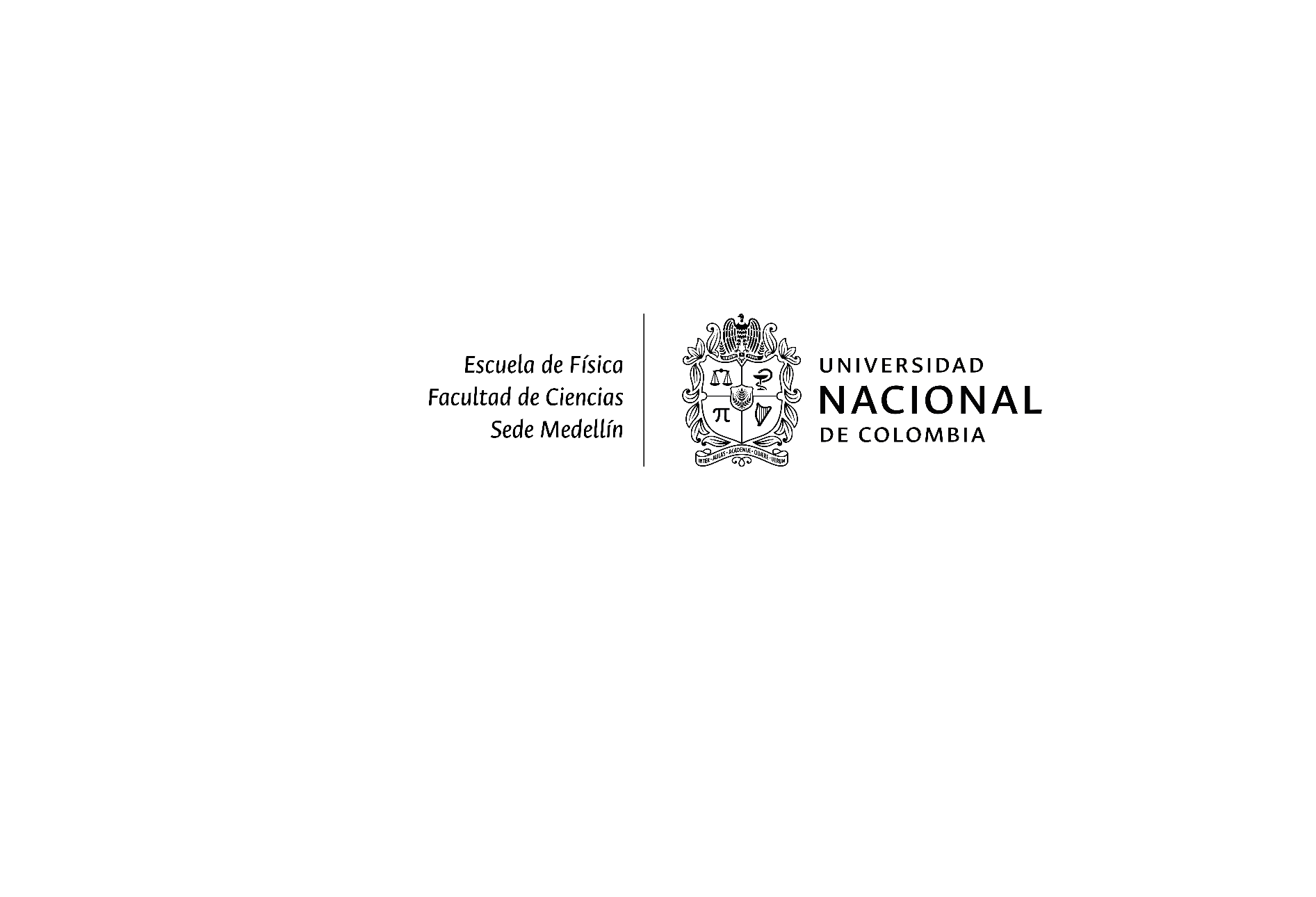 REQUISITOS GENERALESSer estudiante de la Universidad Nacional de Colombia, Sede Medellín, y estar matriculado en el período 2019-2SPara las monitorias de Físicas básicas, haber cursado y aprobado las asignaturas: Física Mecánica, Física de Electricidad y Magnetismo y Física de Oscilaciones, Ondas y Óptica.Los Establecidos por la Universidad en el Acuerdo 070 de 2009 del Consejo Académico y el Acuerdo 007 de 2010 del Consejo Académico.Tener un promedio aritmético ponderado acumulado de notas (PAPA) igual o superior a 4.0.Participar de los procesos de selección que establezca la Escuela de Física.REQUISITOS GENERALESSer estudiante de la Universidad Nacional de Colombia, Sede Medellín, y estar matriculado en el período 2019-2SPara las monitorias de Físicas básicas, haber cursado y aprobado las asignaturas: Física Mecánica, Física de Electricidad y Magnetismo y Física de Oscilaciones, Ondas y Óptica.Los Establecidos por la Universidad en el Acuerdo 070 de 2009 del Consejo Académico y el Acuerdo 007 de 2010 del Consejo Académico.Tener un promedio aritmético ponderado acumulado de notas (PAPA) igual o superior a 4.0.Participar de los procesos de selección que establezca la Escuela de Física.REQUISITOS GENERALESSer estudiante de la Universidad Nacional de Colombia, Sede Medellín, y estar matriculado en el período 2019-2SPara las monitorias de Físicas básicas, haber cursado y aprobado las asignaturas: Física Mecánica, Física de Electricidad y Magnetismo y Física de Oscilaciones, Ondas y Óptica.Los Establecidos por la Universidad en el Acuerdo 070 de 2009 del Consejo Académico y el Acuerdo 007 de 2010 del Consejo Académico.Tener un promedio aritmético ponderado acumulado de notas (PAPA) igual o superior a 4.0.Participar de los procesos de selección que establezca la Escuela de Física.REQUISITOS GENERALESSer estudiante de la Universidad Nacional de Colombia, Sede Medellín, y estar matriculado en el período 2019-2SPara las monitorias de Físicas básicas, haber cursado y aprobado las asignaturas: Física Mecánica, Física de Electricidad y Magnetismo y Física de Oscilaciones, Ondas y Óptica.Los Establecidos por la Universidad en el Acuerdo 070 de 2009 del Consejo Académico y el Acuerdo 007 de 2010 del Consejo Académico.Tener un promedio aritmético ponderado acumulado de notas (PAPA) igual o superior a 4.0.Participar de los procesos de selección que establezca la Escuela de Física.REQUISITOS GENERALESSer estudiante de la Universidad Nacional de Colombia, Sede Medellín, y estar matriculado en el período 2019-2SPara las monitorias de Físicas básicas, haber cursado y aprobado las asignaturas: Física Mecánica, Física de Electricidad y Magnetismo y Física de Oscilaciones, Ondas y Óptica.Los Establecidos por la Universidad en el Acuerdo 070 de 2009 del Consejo Académico y el Acuerdo 007 de 2010 del Consejo Académico.Tener un promedio aritmético ponderado acumulado de notas (PAPA) igual o superior a 4.0.Participar de los procesos de selección que establezca la Escuela de Física.REQUISITOS GENERALESSer estudiante de la Universidad Nacional de Colombia, Sede Medellín, y estar matriculado en el período 2019-2SPara las monitorias de Físicas básicas, haber cursado y aprobado las asignaturas: Física Mecánica, Física de Electricidad y Magnetismo y Física de Oscilaciones, Ondas y Óptica.Los Establecidos por la Universidad en el Acuerdo 070 de 2009 del Consejo Académico y el Acuerdo 007 de 2010 del Consejo Académico.Tener un promedio aritmético ponderado acumulado de notas (PAPA) igual o superior a 4.0.Participar de los procesos de selección que establezca la Escuela de Física.REQUISITOS GENERALESSer estudiante de la Universidad Nacional de Colombia, Sede Medellín, y estar matriculado en el período 2019-2SPara las monitorias de Físicas básicas, haber cursado y aprobado las asignaturas: Física Mecánica, Física de Electricidad y Magnetismo y Física de Oscilaciones, Ondas y Óptica.Los Establecidos por la Universidad en el Acuerdo 070 de 2009 del Consejo Académico y el Acuerdo 007 de 2010 del Consejo Académico.Tener un promedio aritmético ponderado acumulado de notas (PAPA) igual o superior a 4.0.Participar de los procesos de selección que establezca la Escuela de Física.REQUISITOS GENERALESSer estudiante de la Universidad Nacional de Colombia, Sede Medellín, y estar matriculado en el período 2019-2SPara las monitorias de Físicas básicas, haber cursado y aprobado las asignaturas: Física Mecánica, Física de Electricidad y Magnetismo y Física de Oscilaciones, Ondas y Óptica.Los Establecidos por la Universidad en el Acuerdo 070 de 2009 del Consejo Académico y el Acuerdo 007 de 2010 del Consejo Académico.Tener un promedio aritmético ponderado acumulado de notas (PAPA) igual o superior a 4.0.Participar de los procesos de selección que establezca la Escuela de Física.REQUISITOS GENERALESSer estudiante de la Universidad Nacional de Colombia, Sede Medellín, y estar matriculado en el período 2019-2SPara las monitorias de Físicas básicas, haber cursado y aprobado las asignaturas: Física Mecánica, Física de Electricidad y Magnetismo y Física de Oscilaciones, Ondas y Óptica.Los Establecidos por la Universidad en el Acuerdo 070 de 2009 del Consejo Académico y el Acuerdo 007 de 2010 del Consejo Académico.Tener un promedio aritmético ponderado acumulado de notas (PAPA) igual o superior a 4.0.Participar de los procesos de selección que establezca la Escuela de Física.REQUISITOS GENERALESSer estudiante de la Universidad Nacional de Colombia, Sede Medellín, y estar matriculado en el período 2019-2SPara las monitorias de Físicas básicas, haber cursado y aprobado las asignaturas: Física Mecánica, Física de Electricidad y Magnetismo y Física de Oscilaciones, Ondas y Óptica.Los Establecidos por la Universidad en el Acuerdo 070 de 2009 del Consejo Académico y el Acuerdo 007 de 2010 del Consejo Académico.Tener un promedio aritmético ponderado acumulado de notas (PAPA) igual o superior a 4.0.Participar de los procesos de selección que establezca la Escuela de Física.REQUISITOS GENERALESSer estudiante de la Universidad Nacional de Colombia, Sede Medellín, y estar matriculado en el período 2019-2SPara las monitorias de Físicas básicas, haber cursado y aprobado las asignaturas: Física Mecánica, Física de Electricidad y Magnetismo y Física de Oscilaciones, Ondas y Óptica.Los Establecidos por la Universidad en el Acuerdo 070 de 2009 del Consejo Académico y el Acuerdo 007 de 2010 del Consejo Académico.Tener un promedio aritmético ponderado acumulado de notas (PAPA) igual o superior a 4.0.Participar de los procesos de selección que establezca la Escuela de Física.REQUISITOS GENERALESSer estudiante de la Universidad Nacional de Colombia, Sede Medellín, y estar matriculado en el período 2019-2SPara las monitorias de Físicas básicas, haber cursado y aprobado las asignaturas: Física Mecánica, Física de Electricidad y Magnetismo y Física de Oscilaciones, Ondas y Óptica.Los Establecidos por la Universidad en el Acuerdo 070 de 2009 del Consejo Académico y el Acuerdo 007 de 2010 del Consejo Académico.Tener un promedio aritmético ponderado acumulado de notas (PAPA) igual o superior a 4.0.Participar de los procesos de selección que establezca la Escuela de Física.REQUISITOS GENERALESSer estudiante de la Universidad Nacional de Colombia, Sede Medellín, y estar matriculado en el período 2019-2SPara las monitorias de Físicas básicas, haber cursado y aprobado las asignaturas: Física Mecánica, Física de Electricidad y Magnetismo y Física de Oscilaciones, Ondas y Óptica.Los Establecidos por la Universidad en el Acuerdo 070 de 2009 del Consejo Académico y el Acuerdo 007 de 2010 del Consejo Académico.Tener un promedio aritmético ponderado acumulado de notas (PAPA) igual o superior a 4.0.Participar de los procesos de selección que establezca la Escuela de Física.REQUISITOS GENERALESSer estudiante de la Universidad Nacional de Colombia, Sede Medellín, y estar matriculado en el período 2019-2SPara las monitorias de Físicas básicas, haber cursado y aprobado las asignaturas: Física Mecánica, Física de Electricidad y Magnetismo y Física de Oscilaciones, Ondas y Óptica.Los Establecidos por la Universidad en el Acuerdo 070 de 2009 del Consejo Académico y el Acuerdo 007 de 2010 del Consejo Académico.Tener un promedio aritmético ponderado acumulado de notas (PAPA) igual o superior a 4.0.Participar de los procesos de selección que establezca la Escuela de Física.REQUISITOS GENERALESSer estudiante de la Universidad Nacional de Colombia, Sede Medellín, y estar matriculado en el período 2019-2SPara las monitorias de Físicas básicas, haber cursado y aprobado las asignaturas: Física Mecánica, Física de Electricidad y Magnetismo y Física de Oscilaciones, Ondas y Óptica.Los Establecidos por la Universidad en el Acuerdo 070 de 2009 del Consejo Académico y el Acuerdo 007 de 2010 del Consejo Académico.Tener un promedio aritmético ponderado acumulado de notas (PAPA) igual o superior a 4.0.Participar de los procesos de selección que establezca la Escuela de Física.REQUISITOS GENERALESSer estudiante de la Universidad Nacional de Colombia, Sede Medellín, y estar matriculado en el período 2019-2SPara las monitorias de Físicas básicas, haber cursado y aprobado las asignaturas: Física Mecánica, Física de Electricidad y Magnetismo y Física de Oscilaciones, Ondas y Óptica.Los Establecidos por la Universidad en el Acuerdo 070 de 2009 del Consejo Académico y el Acuerdo 007 de 2010 del Consejo Académico.Tener un promedio aritmético ponderado acumulado de notas (PAPA) igual o superior a 4.0.Participar de los procesos de selección que establezca la Escuela de Física.REQUISITOS GENERALESSer estudiante de la Universidad Nacional de Colombia, Sede Medellín, y estar matriculado en el período 2019-2SPara las monitorias de Físicas básicas, haber cursado y aprobado las asignaturas: Física Mecánica, Física de Electricidad y Magnetismo y Física de Oscilaciones, Ondas y Óptica.Los Establecidos por la Universidad en el Acuerdo 070 de 2009 del Consejo Académico y el Acuerdo 007 de 2010 del Consejo Académico.Tener un promedio aritmético ponderado acumulado de notas (PAPA) igual o superior a 4.0.Participar de los procesos de selección que establezca la Escuela de Física.REQUISITOS GENERALESSer estudiante de la Universidad Nacional de Colombia, Sede Medellín, y estar matriculado en el período 2019-2SPara las monitorias de Físicas básicas, haber cursado y aprobado las asignaturas: Física Mecánica, Física de Electricidad y Magnetismo y Física de Oscilaciones, Ondas y Óptica.Los Establecidos por la Universidad en el Acuerdo 070 de 2009 del Consejo Académico y el Acuerdo 007 de 2010 del Consejo Académico.Tener un promedio aritmético ponderado acumulado de notas (PAPA) igual o superior a 4.0.Participar de los procesos de selección que establezca la Escuela de Física.REQUISITOS GENERALESSer estudiante de la Universidad Nacional de Colombia, Sede Medellín, y estar matriculado en el período 2019-2SPara las monitorias de Físicas básicas, haber cursado y aprobado las asignaturas: Física Mecánica, Física de Electricidad y Magnetismo y Física de Oscilaciones, Ondas y Óptica.Los Establecidos por la Universidad en el Acuerdo 070 de 2009 del Consejo Académico y el Acuerdo 007 de 2010 del Consejo Académico.Tener un promedio aritmético ponderado acumulado de notas (PAPA) igual o superior a 4.0.Participar de los procesos de selección que establezca la Escuela de Física.REQUISITOS GENERALESSer estudiante de la Universidad Nacional de Colombia, Sede Medellín, y estar matriculado en el período 2019-2SPara las monitorias de Físicas básicas, haber cursado y aprobado las asignaturas: Física Mecánica, Física de Electricidad y Magnetismo y Física de Oscilaciones, Ondas y Óptica.Los Establecidos por la Universidad en el Acuerdo 070 de 2009 del Consejo Académico y el Acuerdo 007 de 2010 del Consejo Académico.Tener un promedio aritmético ponderado acumulado de notas (PAPA) igual o superior a 4.0.Participar de los procesos de selección que establezca la Escuela de Física.REQUISITOS GENERALESSer estudiante de la Universidad Nacional de Colombia, Sede Medellín, y estar matriculado en el período 2019-2SPara las monitorias de Físicas básicas, haber cursado y aprobado las asignaturas: Física Mecánica, Física de Electricidad y Magnetismo y Física de Oscilaciones, Ondas y Óptica.Los Establecidos por la Universidad en el Acuerdo 070 de 2009 del Consejo Académico y el Acuerdo 007 de 2010 del Consejo Académico.Tener un promedio aritmético ponderado acumulado de notas (PAPA) igual o superior a 4.0.Participar de los procesos de selección que establezca la Escuela de Física.REQUISITOS GENERALESSer estudiante de la Universidad Nacional de Colombia, Sede Medellín, y estar matriculado en el período 2019-2SPara las monitorias de Físicas básicas, haber cursado y aprobado las asignaturas: Física Mecánica, Física de Electricidad y Magnetismo y Física de Oscilaciones, Ondas y Óptica.Los Establecidos por la Universidad en el Acuerdo 070 de 2009 del Consejo Académico y el Acuerdo 007 de 2010 del Consejo Académico.Tener un promedio aritmético ponderado acumulado de notas (PAPA) igual o superior a 4.0.Participar de los procesos de selección que establezca la Escuela de Física.REQUISITOS GENERALESSer estudiante de la Universidad Nacional de Colombia, Sede Medellín, y estar matriculado en el período 2019-2SPara las monitorias de Físicas básicas, haber cursado y aprobado las asignaturas: Física Mecánica, Física de Electricidad y Magnetismo y Física de Oscilaciones, Ondas y Óptica.Los Establecidos por la Universidad en el Acuerdo 070 de 2009 del Consejo Académico y el Acuerdo 007 de 2010 del Consejo Académico.Tener un promedio aritmético ponderado acumulado de notas (PAPA) igual o superior a 4.0.Participar de los procesos de selección que establezca la Escuela de Física.REQUISITOS GENERALESSer estudiante de la Universidad Nacional de Colombia, Sede Medellín, y estar matriculado en el período 2019-2SPara las monitorias de Físicas básicas, haber cursado y aprobado las asignaturas: Física Mecánica, Física de Electricidad y Magnetismo y Física de Oscilaciones, Ondas y Óptica.Los Establecidos por la Universidad en el Acuerdo 070 de 2009 del Consejo Académico y el Acuerdo 007 de 2010 del Consejo Académico.Tener un promedio aritmético ponderado acumulado de notas (PAPA) igual o superior a 4.0.Participar de los procesos de selección que establezca la Escuela de Física.REQUISITOS GENERALESSer estudiante de la Universidad Nacional de Colombia, Sede Medellín, y estar matriculado en el período 2019-2SPara las monitorias de Físicas básicas, haber cursado y aprobado las asignaturas: Física Mecánica, Física de Electricidad y Magnetismo y Física de Oscilaciones, Ondas y Óptica.Los Establecidos por la Universidad en el Acuerdo 070 de 2009 del Consejo Académico y el Acuerdo 007 de 2010 del Consejo Académico.Tener un promedio aritmético ponderado acumulado de notas (PAPA) igual o superior a 4.0.Participar de los procesos de selección que establezca la Escuela de Física.REQUISITOS GENERALESSer estudiante de la Universidad Nacional de Colombia, Sede Medellín, y estar matriculado en el período 2019-2SPara las monitorias de Físicas básicas, haber cursado y aprobado las asignaturas: Física Mecánica, Física de Electricidad y Magnetismo y Física de Oscilaciones, Ondas y Óptica.Los Establecidos por la Universidad en el Acuerdo 070 de 2009 del Consejo Académico y el Acuerdo 007 de 2010 del Consejo Académico.Tener un promedio aritmético ponderado acumulado de notas (PAPA) igual o superior a 4.0.Participar de los procesos de selección que establezca la Escuela de Física.REQUISITOS GENERALESSer estudiante de la Universidad Nacional de Colombia, Sede Medellín, y estar matriculado en el período 2019-2SPara las monitorias de Físicas básicas, haber cursado y aprobado las asignaturas: Física Mecánica, Física de Electricidad y Magnetismo y Física de Oscilaciones, Ondas y Óptica.Los Establecidos por la Universidad en el Acuerdo 070 de 2009 del Consejo Académico y el Acuerdo 007 de 2010 del Consejo Académico.Tener un promedio aritmético ponderado acumulado de notas (PAPA) igual o superior a 4.0.Participar de los procesos de selección que establezca la Escuela de Física.REQUISITOS GENERALESSer estudiante de la Universidad Nacional de Colombia, Sede Medellín, y estar matriculado en el período 2019-2SPara las monitorias de Físicas básicas, haber cursado y aprobado las asignaturas: Física Mecánica, Física de Electricidad y Magnetismo y Física de Oscilaciones, Ondas y Óptica.Los Establecidos por la Universidad en el Acuerdo 070 de 2009 del Consejo Académico y el Acuerdo 007 de 2010 del Consejo Académico.Tener un promedio aritmético ponderado acumulado de notas (PAPA) igual o superior a 4.0.Participar de los procesos de selección que establezca la Escuela de Física.REQUISITOS GENERALESSer estudiante de la Universidad Nacional de Colombia, Sede Medellín, y estar matriculado en el período 2019-2SPara las monitorias de Físicas básicas, haber cursado y aprobado las asignaturas: Física Mecánica, Física de Electricidad y Magnetismo y Física de Oscilaciones, Ondas y Óptica.Los Establecidos por la Universidad en el Acuerdo 070 de 2009 del Consejo Académico y el Acuerdo 007 de 2010 del Consejo Académico.Tener un promedio aritmético ponderado acumulado de notas (PAPA) igual o superior a 4.0.Participar de los procesos de selección que establezca la Escuela de Física.REQUISITOS GENERALESSer estudiante de la Universidad Nacional de Colombia, Sede Medellín, y estar matriculado en el período 2019-2SPara las monitorias de Físicas básicas, haber cursado y aprobado las asignaturas: Física Mecánica, Física de Electricidad y Magnetismo y Física de Oscilaciones, Ondas y Óptica.Los Establecidos por la Universidad en el Acuerdo 070 de 2009 del Consejo Académico y el Acuerdo 007 de 2010 del Consejo Académico.Tener un promedio aritmético ponderado acumulado de notas (PAPA) igual o superior a 4.0.Participar de los procesos de selección que establezca la Escuela de Física.REQUISITOS GENERALESSer estudiante de la Universidad Nacional de Colombia, Sede Medellín, y estar matriculado en el período 2019-2SPara las monitorias de Físicas básicas, haber cursado y aprobado las asignaturas: Física Mecánica, Física de Electricidad y Magnetismo y Física de Oscilaciones, Ondas y Óptica.Los Establecidos por la Universidad en el Acuerdo 070 de 2009 del Consejo Académico y el Acuerdo 007 de 2010 del Consejo Académico.Tener un promedio aritmético ponderado acumulado de notas (PAPA) igual o superior a 4.0.Participar de los procesos de selección que establezca la Escuela de Física.REQUISITOS GENERALESSer estudiante de la Universidad Nacional de Colombia, Sede Medellín, y estar matriculado en el período 2019-2SPara las monitorias de Físicas básicas, haber cursado y aprobado las asignaturas: Física Mecánica, Física de Electricidad y Magnetismo y Física de Oscilaciones, Ondas y Óptica.Los Establecidos por la Universidad en el Acuerdo 070 de 2009 del Consejo Académico y el Acuerdo 007 de 2010 del Consejo Académico.Tener un promedio aritmético ponderado acumulado de notas (PAPA) igual o superior a 4.0.Participar de los procesos de selección que establezca la Escuela de Física.REQUISITOS GENERALESSer estudiante de la Universidad Nacional de Colombia, Sede Medellín, y estar matriculado en el período 2019-2SPara las monitorias de Físicas básicas, haber cursado y aprobado las asignaturas: Física Mecánica, Física de Electricidad y Magnetismo y Física de Oscilaciones, Ondas y Óptica.Los Establecidos por la Universidad en el Acuerdo 070 de 2009 del Consejo Académico y el Acuerdo 007 de 2010 del Consejo Académico.Tener un promedio aritmético ponderado acumulado de notas (PAPA) igual o superior a 4.0.Participar de los procesos de selección que establezca la Escuela de Física.REQUISITOS GENERALESSer estudiante de la Universidad Nacional de Colombia, Sede Medellín, y estar matriculado en el período 2019-2SPara las monitorias de Físicas básicas, haber cursado y aprobado las asignaturas: Física Mecánica, Física de Electricidad y Magnetismo y Física de Oscilaciones, Ondas y Óptica.Los Establecidos por la Universidad en el Acuerdo 070 de 2009 del Consejo Académico y el Acuerdo 007 de 2010 del Consejo Académico.Tener un promedio aritmético ponderado acumulado de notas (PAPA) igual o superior a 4.0.Participar de los procesos de selección que establezca la Escuela de Física.ACTIVIDADES A DESARROLLAR: Asistir a los docentes en:ACTIVIDADES A DESARROLLAR: Asistir a los docentes en:ACTIVIDADES A DESARROLLAR: Asistir a los docentes en:ACTIVIDADES A DESARROLLAR: Asistir a los docentes en:ACTIVIDADES A DESARROLLAR: Asistir a los docentes en:ACTIVIDADES A DESARROLLAR: Asistir a los docentes en:ACTIVIDADES A DESARROLLAR: Asistir a los docentes en:ACTIVIDADES A DESARROLLAR: Asistir a los docentes en:ACTIVIDADES A DESARROLLAR: Asistir a los docentes en:ACTIVIDADES A DESARROLLAR: Asistir a los docentes en:ACTIVIDADES A DESARROLLAR: Asistir a los docentes en:1. La preparación y acompañamiento a las prácticas programadas en las diferentes asignaturas.1. La preparación y acompañamiento a las prácticas programadas en las diferentes asignaturas.1. La preparación y acompañamiento a las prácticas programadas en las diferentes asignaturas.1. La preparación y acompañamiento a las prácticas programadas en las diferentes asignaturas.1. La preparación y acompañamiento a las prácticas programadas en las diferentes asignaturas.1. La preparación y acompañamiento a las prácticas programadas en las diferentes asignaturas.1. La preparación y acompañamiento a las prácticas programadas en las diferentes asignaturas.1. La preparación y acompañamiento a las prácticas programadas en las diferentes asignaturas.1. La preparación y acompañamiento a las prácticas programadas en las diferentes asignaturas.1. La preparación y acompañamiento a las prácticas programadas en las diferentes asignaturas.1. La preparación y acompañamiento a las prácticas programadas en las diferentes asignaturas.1. La preparación y acompañamiento a las prácticas programadas en las diferentes asignaturas.1. La preparación y acompañamiento a las prácticas programadas en las diferentes asignaturas.1. La preparación y acompañamiento a las prácticas programadas en las diferentes asignaturas.1. La preparación y acompañamiento a las prácticas programadas en las diferentes asignaturas.1. La preparación y acompañamiento a las prácticas programadas en las diferentes asignaturas.1. La preparación y acompañamiento a las prácticas programadas en las diferentes asignaturas.1. La preparación y acompañamiento a las prácticas programadas en las diferentes asignaturas.1. La preparación y acompañamiento a las prácticas programadas en las diferentes asignaturas.2. Las asesorías de los estudiantes.2. Las asesorías de los estudiantes.2. Las asesorías de los estudiantes.2. Las asesorías de los estudiantes.2. Las asesorías de los estudiantes.2. Las asesorías de los estudiantes.2. Las asesorías de los estudiantes.2. Las asesorías de los estudiantes.2. Las asesorías de los estudiantes.2. Las asesorías de los estudiantes.2. Las asesorías de los estudiantes.2. Las asesorías de los estudiantes.2. Las asesorías de los estudiantes.2. Las asesorías de los estudiantes.2. Las asesorías de los estudiantes.2. Las asesorías de los estudiantes.2. Las asesorías de los estudiantes.2. Las asesorías de los estudiantes.2. Las asesorías de los estudiantes.2. Las asesorías de los estudiantes.2. Las asesorías de los estudiantes.2. Las asesorías de los estudiantes.3. El desarrollo de las prácticas en las diferentes asignaturas.3. El desarrollo de las prácticas en las diferentes asignaturas.3. El desarrollo de las prácticas en las diferentes asignaturas.3. El desarrollo de las prácticas en las diferentes asignaturas.3. El desarrollo de las prácticas en las diferentes asignaturas.3. El desarrollo de las prácticas en las diferentes asignaturas.3. El desarrollo de las prácticas en las diferentes asignaturas.3. El desarrollo de las prácticas en las diferentes asignaturas.3. El desarrollo de las prácticas en las diferentes asignaturas.3. El desarrollo de las prácticas en las diferentes asignaturas.3. El desarrollo de las prácticas en las diferentes asignaturas.3. El desarrollo de las prácticas en las diferentes asignaturas.3. El desarrollo de las prácticas en las diferentes asignaturas.3. El desarrollo de las prácticas en las diferentes asignaturas.3. El desarrollo de las prácticas en las diferentes asignaturas.3. El desarrollo de las prácticas en las diferentes asignaturas.3. El desarrollo de las prácticas en las diferentes asignaturas.4. Sus actividades docentes en general.4. Sus actividades docentes en general.4. Sus actividades docentes en general.4. Sus actividades docentes en general.4. Sus actividades docentes en general.4. Sus actividades docentes en general.4. Sus actividades docentes en general.4. Sus actividades docentes en general.4. Sus actividades docentes en general.4. Sus actividades docentes en general.4. Sus actividades docentes en general.4. Sus actividades docentes en general.4. Sus actividades docentes en general.4. Sus actividades docentes en general.4. Sus actividades docentes en general.4. Sus actividades docentes en general.4. Sus actividades docentes en general.4. Sus actividades docentes en general.4. Sus actividades docentes en general.FECHA LÍMITE PARA DILIGENCIAR EL FORMULARIO VIRTUAL: Miércoles 21 de Agosto de 2019EL FORMULARIO LO ENCUENTRAN EN LA SIGUIENTE DIRECCIÓN WEB: http://cort.as/-MTULFECHA LÍMITE PARA DILIGENCIAR EL FORMULARIO VIRTUAL: Miércoles 21 de Agosto de 2019EL FORMULARIO LO ENCUENTRAN EN LA SIGUIENTE DIRECCIÓN WEB: http://cort.as/-MTULFECHA LÍMITE PARA DILIGENCIAR EL FORMULARIO VIRTUAL: Miércoles 21 de Agosto de 2019EL FORMULARIO LO ENCUENTRAN EN LA SIGUIENTE DIRECCIÓN WEB: http://cort.as/-MTULFECHA LÍMITE PARA DILIGENCIAR EL FORMULARIO VIRTUAL: Miércoles 21 de Agosto de 2019EL FORMULARIO LO ENCUENTRAN EN LA SIGUIENTE DIRECCIÓN WEB: http://cort.as/-MTULFECHA LÍMITE PARA DILIGENCIAR EL FORMULARIO VIRTUAL: Miércoles 21 de Agosto de 2019EL FORMULARIO LO ENCUENTRAN EN LA SIGUIENTE DIRECCIÓN WEB: http://cort.as/-MTULFECHA LÍMITE PARA DILIGENCIAR EL FORMULARIO VIRTUAL: Miércoles 21 de Agosto de 2019EL FORMULARIO LO ENCUENTRAN EN LA SIGUIENTE DIRECCIÓN WEB: http://cort.as/-MTULFECHA LÍMITE PARA DILIGENCIAR EL FORMULARIO VIRTUAL: Miércoles 21 de Agosto de 2019EL FORMULARIO LO ENCUENTRAN EN LA SIGUIENTE DIRECCIÓN WEB: http://cort.as/-MTULFECHA LÍMITE PARA DILIGENCIAR EL FORMULARIO VIRTUAL: Miércoles 21 de Agosto de 2019EL FORMULARIO LO ENCUENTRAN EN LA SIGUIENTE DIRECCIÓN WEB: http://cort.as/-MTULFECHA LÍMITE PARA DILIGENCIAR EL FORMULARIO VIRTUAL: Miércoles 21 de Agosto de 2019EL FORMULARIO LO ENCUENTRAN EN LA SIGUIENTE DIRECCIÓN WEB: http://cort.as/-MTULFECHA LÍMITE PARA DILIGENCIAR EL FORMULARIO VIRTUAL: Miércoles 21 de Agosto de 2019EL FORMULARIO LO ENCUENTRAN EN LA SIGUIENTE DIRECCIÓN WEB: http://cort.as/-MTULFECHA LÍMITE PARA DILIGENCIAR EL FORMULARIO VIRTUAL: Miércoles 21 de Agosto de 2019EL FORMULARIO LO ENCUENTRAN EN LA SIGUIENTE DIRECCIÓN WEB: http://cort.as/-MTULFECHA LÍMITE PARA DILIGENCIAR EL FORMULARIO VIRTUAL: Miércoles 21 de Agosto de 2019EL FORMULARIO LO ENCUENTRAN EN LA SIGUIENTE DIRECCIÓN WEB: http://cort.as/-MTULFECHA LÍMITE PARA DILIGENCIAR EL FORMULARIO VIRTUAL: Miércoles 21 de Agosto de 2019EL FORMULARIO LO ENCUENTRAN EN LA SIGUIENTE DIRECCIÓN WEB: http://cort.as/-MTULFECHA LÍMITE PARA DILIGENCIAR EL FORMULARIO VIRTUAL: Miércoles 21 de Agosto de 2019EL FORMULARIO LO ENCUENTRAN EN LA SIGUIENTE DIRECCIÓN WEB: http://cort.as/-MTULFECHA LÍMITE PARA DILIGENCIAR EL FORMULARIO VIRTUAL: Miércoles 21 de Agosto de 2019EL FORMULARIO LO ENCUENTRAN EN LA SIGUIENTE DIRECCIÓN WEB: http://cort.as/-MTULFECHA LÍMITE PARA DILIGENCIAR EL FORMULARIO VIRTUAL: Miércoles 21 de Agosto de 2019EL FORMULARIO LO ENCUENTRAN EN LA SIGUIENTE DIRECCIÓN WEB: http://cort.as/-MTULFECHA LÍMITE PARA DILIGENCIAR EL FORMULARIO VIRTUAL: Miércoles 21 de Agosto de 2019EL FORMULARIO LO ENCUENTRAN EN LA SIGUIENTE DIRECCIÓN WEB: http://cort.as/-MTULFECHA LÍMITE PARA DILIGENCIAR EL FORMULARIO VIRTUAL: Miércoles 21 de Agosto de 2019EL FORMULARIO LO ENCUENTRAN EN LA SIGUIENTE DIRECCIÓN WEB: http://cort.as/-MTULFECHA LÍMITE PARA DILIGENCIAR EL FORMULARIO VIRTUAL: Miércoles 21 de Agosto de 2019EL FORMULARIO LO ENCUENTRAN EN LA SIGUIENTE DIRECCIÓN WEB: http://cort.as/-MTULFECHA LÍMITE PARA DILIGENCIAR EL FORMULARIO VIRTUAL: Miércoles 21 de Agosto de 2019EL FORMULARIO LO ENCUENTRAN EN LA SIGUIENTE DIRECCIÓN WEB: http://cort.as/-MTULFECHA LÍMITE PARA DILIGENCIAR EL FORMULARIO VIRTUAL: Miércoles 21 de Agosto de 2019EL FORMULARIO LO ENCUENTRAN EN LA SIGUIENTE DIRECCIÓN WEB: http://cort.as/-MTULFECHA LÍMITE PARA DILIGENCIAR EL FORMULARIO VIRTUAL: Miércoles 21 de Agosto de 2019EL FORMULARIO LO ENCUENTRAN EN LA SIGUIENTE DIRECCIÓN WEB: http://cort.as/-MTULFECHA LÍMITE PARA DILIGENCIAR EL FORMULARIO VIRTUAL: Miércoles 21 de Agosto de 2019EL FORMULARIO LO ENCUENTRAN EN LA SIGUIENTE DIRECCIÓN WEB: http://cort.as/-MTULFECHA LÍMITE PARA DILIGENCIAR EL FORMULARIO VIRTUAL: Miércoles 21 de Agosto de 2019EL FORMULARIO LO ENCUENTRAN EN LA SIGUIENTE DIRECCIÓN WEB: http://cort.as/-MTULFECHA LÍMITE PARA DILIGENCIAR EL FORMULARIO VIRTUAL: Miércoles 21 de Agosto de 2019EL FORMULARIO LO ENCUENTRAN EN LA SIGUIENTE DIRECCIÓN WEB: http://cort.as/-MTULFECHA LÍMITE PARA DILIGENCIAR EL FORMULARIO VIRTUAL: Miércoles 21 de Agosto de 2019EL FORMULARIO LO ENCUENTRAN EN LA SIGUIENTE DIRECCIÓN WEB: http://cort.as/-MTULFECHA LÍMITE PARA DILIGENCIAR EL FORMULARIO VIRTUAL: Miércoles 21 de Agosto de 2019EL FORMULARIO LO ENCUENTRAN EN LA SIGUIENTE DIRECCIÓN WEB: http://cort.as/-MTULFECHA LÍMITE PARA DILIGENCIAR EL FORMULARIO VIRTUAL: Miércoles 21 de Agosto de 2019EL FORMULARIO LO ENCUENTRAN EN LA SIGUIENTE DIRECCIÓN WEB: http://cort.as/-MTULFECHA LÍMITE PARA DILIGENCIAR EL FORMULARIO VIRTUAL: Miércoles 21 de Agosto de 2019EL FORMULARIO LO ENCUENTRAN EN LA SIGUIENTE DIRECCIÓN WEB: http://cort.as/-MTULFECHA LÍMITE PARA DILIGENCIAR EL FORMULARIO VIRTUAL: Miércoles 21 de Agosto de 2019EL FORMULARIO LO ENCUENTRAN EN LA SIGUIENTE DIRECCIÓN WEB: http://cort.as/-MTULFECHA LÍMITE PARA DILIGENCIAR EL FORMULARIO VIRTUAL: Miércoles 21 de Agosto de 2019EL FORMULARIO LO ENCUENTRAN EN LA SIGUIENTE DIRECCIÓN WEB: http://cort.as/-MTULFECHA LÍMITE PARA DILIGENCIAR EL FORMULARIO VIRTUAL: Miércoles 21 de Agosto de 2019EL FORMULARIO LO ENCUENTRAN EN LA SIGUIENTE DIRECCIÓN WEB: http://cort.as/-MTULFECHA LÍMITE PARA DILIGENCIAR EL FORMULARIO VIRTUAL: Miércoles 21 de Agosto de 2019EL FORMULARIO LO ENCUENTRAN EN LA SIGUIENTE DIRECCIÓN WEB: http://cort.as/-MTULFECHA LÍMITE PARA DILIGENCIAR EL FORMULARIO VIRTUAL: Miércoles 21 de Agosto de 2019EL FORMULARIO LO ENCUENTRAN EN LA SIGUIENTE DIRECCIÓN WEB: http://cort.as/-MTULFECHA LÍMITE PARA DILIGENCIAR EL FORMULARIO VIRTUAL: Miércoles 21 de Agosto de 2019EL FORMULARIO LO ENCUENTRAN EN LA SIGUIENTE DIRECCIÓN WEB: http://cort.as/-MTULFECHA LÍMITE PARA DILIGENCIAR EL FORMULARIO VIRTUAL: Miércoles 21 de Agosto de 2019EL FORMULARIO LO ENCUENTRAN EN LA SIGUIENTE DIRECCIÓN WEB: http://cort.as/-MTULFECHA LÍMITE PARA DILIGENCIAR EL FORMULARIO VIRTUAL: Miércoles 21 de Agosto de 2019EL FORMULARIO LO ENCUENTRAN EN LA SIGUIENTE DIRECCIÓN WEB: http://cort.as/-MTULFECHA LÍMITE PARA DILIGENCIAR EL FORMULARIO VIRTUAL: Miércoles 21 de Agosto de 2019EL FORMULARIO LO ENCUENTRAN EN LA SIGUIENTE DIRECCIÓN WEB: http://cort.as/-MTULFECHA LÍMITE PARA DILIGENCIAR EL FORMULARIO VIRTUAL: Miércoles 21 de Agosto de 2019EL FORMULARIO LO ENCUENTRAN EN LA SIGUIENTE DIRECCIÓN WEB: http://cort.as/-MTULFECHA LÍMITE PARA DILIGENCIAR EL FORMULARIO VIRTUAL: Miércoles 21 de Agosto de 2019EL FORMULARIO LO ENCUENTRAN EN LA SIGUIENTE DIRECCIÓN WEB: http://cort.as/-MTULFECHA LÍMITE PARA DILIGENCIAR EL FORMULARIO VIRTUAL: Miércoles 21 de Agosto de 2019EL FORMULARIO LO ENCUENTRAN EN LA SIGUIENTE DIRECCIÓN WEB: http://cort.as/-MTULFECHA LÍMITE PARA DILIGENCIAR EL FORMULARIO VIRTUAL: Miércoles 21 de Agosto de 2019EL FORMULARIO LO ENCUENTRAN EN LA SIGUIENTE DIRECCIÓN WEB: http://cort.as/-MTULFECHA LÍMITE PARA DILIGENCIAR EL FORMULARIO VIRTUAL: Miércoles 21 de Agosto de 2019EL FORMULARIO LO ENCUENTRAN EN LA SIGUIENTE DIRECCIÓN WEB: http://cort.as/-MTULFECHA LÍMITE PARA DILIGENCIAR EL FORMULARIO VIRTUAL: Miércoles 21 de Agosto de 2019EL FORMULARIO LO ENCUENTRAN EN LA SIGUIENTE DIRECCIÓN WEB: http://cort.as/-MTULFECHA LÍMITE PARA DILIGENCIAR EL FORMULARIO VIRTUAL: Miércoles 21 de Agosto de 2019EL FORMULARIO LO ENCUENTRAN EN LA SIGUIENTE DIRECCIÓN WEB: http://cort.as/-MTULFECHA LÍMITE PARA DILIGENCIAR EL FORMULARIO VIRTUAL: Miércoles 21 de Agosto de 2019EL FORMULARIO LO ENCUENTRAN EN LA SIGUIENTE DIRECCIÓN WEB: http://cort.as/-MTULNOTAS IMPORTANTES:Para todos los aspirantes a ser monitor de las asignaturas física mecánica, física de electricidad y magnetismo y física de oscilaciones, ondas y óptica, se aplicará una prueba de conocimientos escrita.Los estudiantes sólo podrán presentar solicitud para una asignatura.Para los aspirantes a ser monitor de laboratorio de las físicas básicas se requiere disponibilidad horaria los días lunes de 8:00-12:00 Para la asignatura Taller I (Dibujo para ingeniería) se requiere disponibilidad horaria los días martes de 10:00-12:00 y 14:00-16:00.Para la asignatura Taller II (Diseño Mecánico) se requiere disponibilidad horaria los días sábados de 08:00-16:00, para acompañamiento en prácticas del curso en el Laboratorio de Diseño Mecánico en caso de que se programen ese día. Para los aspirantes a monitorias en las asignaturas Taller I (Dibujo para Ingeniería) y Taller II (Diseño Mecánico) no aplica el requisito 2 de la presente convocatoria, en su lugar se deberá haber cursado y aprobado la asignatura correspondiente o sus equivalentes de otros programas curriculares. 7.  Dentro del proceso de selección para las asignaturas Talleres se puede  realizar un examen práctico y/o de conocimientos. NOTAS IMPORTANTES:Para todos los aspirantes a ser monitor de las asignaturas física mecánica, física de electricidad y magnetismo y física de oscilaciones, ondas y óptica, se aplicará una prueba de conocimientos escrita.Los estudiantes sólo podrán presentar solicitud para una asignatura.Para los aspirantes a ser monitor de laboratorio de las físicas básicas se requiere disponibilidad horaria los días lunes de 8:00-12:00 Para la asignatura Taller I (Dibujo para ingeniería) se requiere disponibilidad horaria los días martes de 10:00-12:00 y 14:00-16:00.Para la asignatura Taller II (Diseño Mecánico) se requiere disponibilidad horaria los días sábados de 08:00-16:00, para acompañamiento en prácticas del curso en el Laboratorio de Diseño Mecánico en caso de que se programen ese día. Para los aspirantes a monitorias en las asignaturas Taller I (Dibujo para Ingeniería) y Taller II (Diseño Mecánico) no aplica el requisito 2 de la presente convocatoria, en su lugar se deberá haber cursado y aprobado la asignatura correspondiente o sus equivalentes de otros programas curriculares. 7.  Dentro del proceso de selección para las asignaturas Talleres se puede  realizar un examen práctico y/o de conocimientos. NOTAS IMPORTANTES:Para todos los aspirantes a ser monitor de las asignaturas física mecánica, física de electricidad y magnetismo y física de oscilaciones, ondas y óptica, se aplicará una prueba de conocimientos escrita.Los estudiantes sólo podrán presentar solicitud para una asignatura.Para los aspirantes a ser monitor de laboratorio de las físicas básicas se requiere disponibilidad horaria los días lunes de 8:00-12:00 Para la asignatura Taller I (Dibujo para ingeniería) se requiere disponibilidad horaria los días martes de 10:00-12:00 y 14:00-16:00.Para la asignatura Taller II (Diseño Mecánico) se requiere disponibilidad horaria los días sábados de 08:00-16:00, para acompañamiento en prácticas del curso en el Laboratorio de Diseño Mecánico en caso de que se programen ese día. Para los aspirantes a monitorias en las asignaturas Taller I (Dibujo para Ingeniería) y Taller II (Diseño Mecánico) no aplica el requisito 2 de la presente convocatoria, en su lugar se deberá haber cursado y aprobado la asignatura correspondiente o sus equivalentes de otros programas curriculares. 7.  Dentro del proceso de selección para las asignaturas Talleres se puede  realizar un examen práctico y/o de conocimientos. NOTAS IMPORTANTES:Para todos los aspirantes a ser monitor de las asignaturas física mecánica, física de electricidad y magnetismo y física de oscilaciones, ondas y óptica, se aplicará una prueba de conocimientos escrita.Los estudiantes sólo podrán presentar solicitud para una asignatura.Para los aspirantes a ser monitor de laboratorio de las físicas básicas se requiere disponibilidad horaria los días lunes de 8:00-12:00 Para la asignatura Taller I (Dibujo para ingeniería) se requiere disponibilidad horaria los días martes de 10:00-12:00 y 14:00-16:00.Para la asignatura Taller II (Diseño Mecánico) se requiere disponibilidad horaria los días sábados de 08:00-16:00, para acompañamiento en prácticas del curso en el Laboratorio de Diseño Mecánico en caso de que se programen ese día. Para los aspirantes a monitorias en las asignaturas Taller I (Dibujo para Ingeniería) y Taller II (Diseño Mecánico) no aplica el requisito 2 de la presente convocatoria, en su lugar se deberá haber cursado y aprobado la asignatura correspondiente o sus equivalentes de otros programas curriculares. 7.  Dentro del proceso de selección para las asignaturas Talleres se puede  realizar un examen práctico y/o de conocimientos. NOTAS IMPORTANTES:Para todos los aspirantes a ser monitor de las asignaturas física mecánica, física de electricidad y magnetismo y física de oscilaciones, ondas y óptica, se aplicará una prueba de conocimientos escrita.Los estudiantes sólo podrán presentar solicitud para una asignatura.Para los aspirantes a ser monitor de laboratorio de las físicas básicas se requiere disponibilidad horaria los días lunes de 8:00-12:00 Para la asignatura Taller I (Dibujo para ingeniería) se requiere disponibilidad horaria los días martes de 10:00-12:00 y 14:00-16:00.Para la asignatura Taller II (Diseño Mecánico) se requiere disponibilidad horaria los días sábados de 08:00-16:00, para acompañamiento en prácticas del curso en el Laboratorio de Diseño Mecánico en caso de que se programen ese día. Para los aspirantes a monitorias en las asignaturas Taller I (Dibujo para Ingeniería) y Taller II (Diseño Mecánico) no aplica el requisito 2 de la presente convocatoria, en su lugar se deberá haber cursado y aprobado la asignatura correspondiente o sus equivalentes de otros programas curriculares. 7.  Dentro del proceso de selección para las asignaturas Talleres se puede  realizar un examen práctico y/o de conocimientos. NOTAS IMPORTANTES:Para todos los aspirantes a ser monitor de las asignaturas física mecánica, física de electricidad y magnetismo y física de oscilaciones, ondas y óptica, se aplicará una prueba de conocimientos escrita.Los estudiantes sólo podrán presentar solicitud para una asignatura.Para los aspirantes a ser monitor de laboratorio de las físicas básicas se requiere disponibilidad horaria los días lunes de 8:00-12:00 Para la asignatura Taller I (Dibujo para ingeniería) se requiere disponibilidad horaria los días martes de 10:00-12:00 y 14:00-16:00.Para la asignatura Taller II (Diseño Mecánico) se requiere disponibilidad horaria los días sábados de 08:00-16:00, para acompañamiento en prácticas del curso en el Laboratorio de Diseño Mecánico en caso de que se programen ese día. Para los aspirantes a monitorias en las asignaturas Taller I (Dibujo para Ingeniería) y Taller II (Diseño Mecánico) no aplica el requisito 2 de la presente convocatoria, en su lugar se deberá haber cursado y aprobado la asignatura correspondiente o sus equivalentes de otros programas curriculares. 7.  Dentro del proceso de selección para las asignaturas Talleres se puede  realizar un examen práctico y/o de conocimientos. NOTAS IMPORTANTES:Para todos los aspirantes a ser monitor de las asignaturas física mecánica, física de electricidad y magnetismo y física de oscilaciones, ondas y óptica, se aplicará una prueba de conocimientos escrita.Los estudiantes sólo podrán presentar solicitud para una asignatura.Para los aspirantes a ser monitor de laboratorio de las físicas básicas se requiere disponibilidad horaria los días lunes de 8:00-12:00 Para la asignatura Taller I (Dibujo para ingeniería) se requiere disponibilidad horaria los días martes de 10:00-12:00 y 14:00-16:00.Para la asignatura Taller II (Diseño Mecánico) se requiere disponibilidad horaria los días sábados de 08:00-16:00, para acompañamiento en prácticas del curso en el Laboratorio de Diseño Mecánico en caso de que se programen ese día. Para los aspirantes a monitorias en las asignaturas Taller I (Dibujo para Ingeniería) y Taller II (Diseño Mecánico) no aplica el requisito 2 de la presente convocatoria, en su lugar se deberá haber cursado y aprobado la asignatura correspondiente o sus equivalentes de otros programas curriculares. 7.  Dentro del proceso de selección para las asignaturas Talleres se puede  realizar un examen práctico y/o de conocimientos. NOTAS IMPORTANTES:Para todos los aspirantes a ser monitor de las asignaturas física mecánica, física de electricidad y magnetismo y física de oscilaciones, ondas y óptica, se aplicará una prueba de conocimientos escrita.Los estudiantes sólo podrán presentar solicitud para una asignatura.Para los aspirantes a ser monitor de laboratorio de las físicas básicas se requiere disponibilidad horaria los días lunes de 8:00-12:00 Para la asignatura Taller I (Dibujo para ingeniería) se requiere disponibilidad horaria los días martes de 10:00-12:00 y 14:00-16:00.Para la asignatura Taller II (Diseño Mecánico) se requiere disponibilidad horaria los días sábados de 08:00-16:00, para acompañamiento en prácticas del curso en el Laboratorio de Diseño Mecánico en caso de que se programen ese día. Para los aspirantes a monitorias en las asignaturas Taller I (Dibujo para Ingeniería) y Taller II (Diseño Mecánico) no aplica el requisito 2 de la presente convocatoria, en su lugar se deberá haber cursado y aprobado la asignatura correspondiente o sus equivalentes de otros programas curriculares. 7.  Dentro del proceso de selección para las asignaturas Talleres se puede  realizar un examen práctico y/o de conocimientos. NOTAS IMPORTANTES:Para todos los aspirantes a ser monitor de las asignaturas física mecánica, física de electricidad y magnetismo y física de oscilaciones, ondas y óptica, se aplicará una prueba de conocimientos escrita.Los estudiantes sólo podrán presentar solicitud para una asignatura.Para los aspirantes a ser monitor de laboratorio de las físicas básicas se requiere disponibilidad horaria los días lunes de 8:00-12:00 Para la asignatura Taller I (Dibujo para ingeniería) se requiere disponibilidad horaria los días martes de 10:00-12:00 y 14:00-16:00.Para la asignatura Taller II (Diseño Mecánico) se requiere disponibilidad horaria los días sábados de 08:00-16:00, para acompañamiento en prácticas del curso en el Laboratorio de Diseño Mecánico en caso de que se programen ese día. Para los aspirantes a monitorias en las asignaturas Taller I (Dibujo para Ingeniería) y Taller II (Diseño Mecánico) no aplica el requisito 2 de la presente convocatoria, en su lugar se deberá haber cursado y aprobado la asignatura correspondiente o sus equivalentes de otros programas curriculares. 7.  Dentro del proceso de selección para las asignaturas Talleres se puede  realizar un examen práctico y/o de conocimientos. NOTAS IMPORTANTES:Para todos los aspirantes a ser monitor de las asignaturas física mecánica, física de electricidad y magnetismo y física de oscilaciones, ondas y óptica, se aplicará una prueba de conocimientos escrita.Los estudiantes sólo podrán presentar solicitud para una asignatura.Para los aspirantes a ser monitor de laboratorio de las físicas básicas se requiere disponibilidad horaria los días lunes de 8:00-12:00 Para la asignatura Taller I (Dibujo para ingeniería) se requiere disponibilidad horaria los días martes de 10:00-12:00 y 14:00-16:00.Para la asignatura Taller II (Diseño Mecánico) se requiere disponibilidad horaria los días sábados de 08:00-16:00, para acompañamiento en prácticas del curso en el Laboratorio de Diseño Mecánico en caso de que se programen ese día. Para los aspirantes a monitorias en las asignaturas Taller I (Dibujo para Ingeniería) y Taller II (Diseño Mecánico) no aplica el requisito 2 de la presente convocatoria, en su lugar se deberá haber cursado y aprobado la asignatura correspondiente o sus equivalentes de otros programas curriculares. 7.  Dentro del proceso de selección para las asignaturas Talleres se puede  realizar un examen práctico y/o de conocimientos. NOTAS IMPORTANTES:Para todos los aspirantes a ser monitor de las asignaturas física mecánica, física de electricidad y magnetismo y física de oscilaciones, ondas y óptica, se aplicará una prueba de conocimientos escrita.Los estudiantes sólo podrán presentar solicitud para una asignatura.Para los aspirantes a ser monitor de laboratorio de las físicas básicas se requiere disponibilidad horaria los días lunes de 8:00-12:00 Para la asignatura Taller I (Dibujo para ingeniería) se requiere disponibilidad horaria los días martes de 10:00-12:00 y 14:00-16:00.Para la asignatura Taller II (Diseño Mecánico) se requiere disponibilidad horaria los días sábados de 08:00-16:00, para acompañamiento en prácticas del curso en el Laboratorio de Diseño Mecánico en caso de que se programen ese día. Para los aspirantes a monitorias en las asignaturas Taller I (Dibujo para Ingeniería) y Taller II (Diseño Mecánico) no aplica el requisito 2 de la presente convocatoria, en su lugar se deberá haber cursado y aprobado la asignatura correspondiente o sus equivalentes de otros programas curriculares. 7.  Dentro del proceso de selección para las asignaturas Talleres se puede  realizar un examen práctico y/o de conocimientos. NOTAS IMPORTANTES:Para todos los aspirantes a ser monitor de las asignaturas física mecánica, física de electricidad y magnetismo y física de oscilaciones, ondas y óptica, se aplicará una prueba de conocimientos escrita.Los estudiantes sólo podrán presentar solicitud para una asignatura.Para los aspirantes a ser monitor de laboratorio de las físicas básicas se requiere disponibilidad horaria los días lunes de 8:00-12:00 Para la asignatura Taller I (Dibujo para ingeniería) se requiere disponibilidad horaria los días martes de 10:00-12:00 y 14:00-16:00.Para la asignatura Taller II (Diseño Mecánico) se requiere disponibilidad horaria los días sábados de 08:00-16:00, para acompañamiento en prácticas del curso en el Laboratorio de Diseño Mecánico en caso de que se programen ese día. Para los aspirantes a monitorias en las asignaturas Taller I (Dibujo para Ingeniería) y Taller II (Diseño Mecánico) no aplica el requisito 2 de la presente convocatoria, en su lugar se deberá haber cursado y aprobado la asignatura correspondiente o sus equivalentes de otros programas curriculares. 7.  Dentro del proceso de selección para las asignaturas Talleres se puede  realizar un examen práctico y/o de conocimientos. NOTAS IMPORTANTES:Para todos los aspirantes a ser monitor de las asignaturas física mecánica, física de electricidad y magnetismo y física de oscilaciones, ondas y óptica, se aplicará una prueba de conocimientos escrita.Los estudiantes sólo podrán presentar solicitud para una asignatura.Para los aspirantes a ser monitor de laboratorio de las físicas básicas se requiere disponibilidad horaria los días lunes de 8:00-12:00 Para la asignatura Taller I (Dibujo para ingeniería) se requiere disponibilidad horaria los días martes de 10:00-12:00 y 14:00-16:00.Para la asignatura Taller II (Diseño Mecánico) se requiere disponibilidad horaria los días sábados de 08:00-16:00, para acompañamiento en prácticas del curso en el Laboratorio de Diseño Mecánico en caso de que se programen ese día. Para los aspirantes a monitorias en las asignaturas Taller I (Dibujo para Ingeniería) y Taller II (Diseño Mecánico) no aplica el requisito 2 de la presente convocatoria, en su lugar se deberá haber cursado y aprobado la asignatura correspondiente o sus equivalentes de otros programas curriculares. 7.  Dentro del proceso de selección para las asignaturas Talleres se puede  realizar un examen práctico y/o de conocimientos. NOTAS IMPORTANTES:Para todos los aspirantes a ser monitor de las asignaturas física mecánica, física de electricidad y magnetismo y física de oscilaciones, ondas y óptica, se aplicará una prueba de conocimientos escrita.Los estudiantes sólo podrán presentar solicitud para una asignatura.Para los aspirantes a ser monitor de laboratorio de las físicas básicas se requiere disponibilidad horaria los días lunes de 8:00-12:00 Para la asignatura Taller I (Dibujo para ingeniería) se requiere disponibilidad horaria los días martes de 10:00-12:00 y 14:00-16:00.Para la asignatura Taller II (Diseño Mecánico) se requiere disponibilidad horaria los días sábados de 08:00-16:00, para acompañamiento en prácticas del curso en el Laboratorio de Diseño Mecánico en caso de que se programen ese día. Para los aspirantes a monitorias en las asignaturas Taller I (Dibujo para Ingeniería) y Taller II (Diseño Mecánico) no aplica el requisito 2 de la presente convocatoria, en su lugar se deberá haber cursado y aprobado la asignatura correspondiente o sus equivalentes de otros programas curriculares. 7.  Dentro del proceso de selección para las asignaturas Talleres se puede  realizar un examen práctico y/o de conocimientos. NOTAS IMPORTANTES:Para todos los aspirantes a ser monitor de las asignaturas física mecánica, física de electricidad y magnetismo y física de oscilaciones, ondas y óptica, se aplicará una prueba de conocimientos escrita.Los estudiantes sólo podrán presentar solicitud para una asignatura.Para los aspirantes a ser monitor de laboratorio de las físicas básicas se requiere disponibilidad horaria los días lunes de 8:00-12:00 Para la asignatura Taller I (Dibujo para ingeniería) se requiere disponibilidad horaria los días martes de 10:00-12:00 y 14:00-16:00.Para la asignatura Taller II (Diseño Mecánico) se requiere disponibilidad horaria los días sábados de 08:00-16:00, para acompañamiento en prácticas del curso en el Laboratorio de Diseño Mecánico en caso de que se programen ese día. Para los aspirantes a monitorias en las asignaturas Taller I (Dibujo para Ingeniería) y Taller II (Diseño Mecánico) no aplica el requisito 2 de la presente convocatoria, en su lugar se deberá haber cursado y aprobado la asignatura correspondiente o sus equivalentes de otros programas curriculares. 7.  Dentro del proceso de selección para las asignaturas Talleres se puede  realizar un examen práctico y/o de conocimientos. NOTAS IMPORTANTES:Para todos los aspirantes a ser monitor de las asignaturas física mecánica, física de electricidad y magnetismo y física de oscilaciones, ondas y óptica, se aplicará una prueba de conocimientos escrita.Los estudiantes sólo podrán presentar solicitud para una asignatura.Para los aspirantes a ser monitor de laboratorio de las físicas básicas se requiere disponibilidad horaria los días lunes de 8:00-12:00 Para la asignatura Taller I (Dibujo para ingeniería) se requiere disponibilidad horaria los días martes de 10:00-12:00 y 14:00-16:00.Para la asignatura Taller II (Diseño Mecánico) se requiere disponibilidad horaria los días sábados de 08:00-16:00, para acompañamiento en prácticas del curso en el Laboratorio de Diseño Mecánico en caso de que se programen ese día. Para los aspirantes a monitorias en las asignaturas Taller I (Dibujo para Ingeniería) y Taller II (Diseño Mecánico) no aplica el requisito 2 de la presente convocatoria, en su lugar se deberá haber cursado y aprobado la asignatura correspondiente o sus equivalentes de otros programas curriculares. 7.  Dentro del proceso de selección para las asignaturas Talleres se puede  realizar un examen práctico y/o de conocimientos. NOTAS IMPORTANTES:Para todos los aspirantes a ser monitor de las asignaturas física mecánica, física de electricidad y magnetismo y física de oscilaciones, ondas y óptica, se aplicará una prueba de conocimientos escrita.Los estudiantes sólo podrán presentar solicitud para una asignatura.Para los aspirantes a ser monitor de laboratorio de las físicas básicas se requiere disponibilidad horaria los días lunes de 8:00-12:00 Para la asignatura Taller I (Dibujo para ingeniería) se requiere disponibilidad horaria los días martes de 10:00-12:00 y 14:00-16:00.Para la asignatura Taller II (Diseño Mecánico) se requiere disponibilidad horaria los días sábados de 08:00-16:00, para acompañamiento en prácticas del curso en el Laboratorio de Diseño Mecánico en caso de que se programen ese día. Para los aspirantes a monitorias en las asignaturas Taller I (Dibujo para Ingeniería) y Taller II (Diseño Mecánico) no aplica el requisito 2 de la presente convocatoria, en su lugar se deberá haber cursado y aprobado la asignatura correspondiente o sus equivalentes de otros programas curriculares. 7.  Dentro del proceso de selección para las asignaturas Talleres se puede  realizar un examen práctico y/o de conocimientos. NOTAS IMPORTANTES:Para todos los aspirantes a ser monitor de las asignaturas física mecánica, física de electricidad y magnetismo y física de oscilaciones, ondas y óptica, se aplicará una prueba de conocimientos escrita.Los estudiantes sólo podrán presentar solicitud para una asignatura.Para los aspirantes a ser monitor de laboratorio de las físicas básicas se requiere disponibilidad horaria los días lunes de 8:00-12:00 Para la asignatura Taller I (Dibujo para ingeniería) se requiere disponibilidad horaria los días martes de 10:00-12:00 y 14:00-16:00.Para la asignatura Taller II (Diseño Mecánico) se requiere disponibilidad horaria los días sábados de 08:00-16:00, para acompañamiento en prácticas del curso en el Laboratorio de Diseño Mecánico en caso de que se programen ese día. Para los aspirantes a monitorias en las asignaturas Taller I (Dibujo para Ingeniería) y Taller II (Diseño Mecánico) no aplica el requisito 2 de la presente convocatoria, en su lugar se deberá haber cursado y aprobado la asignatura correspondiente o sus equivalentes de otros programas curriculares. 7.  Dentro del proceso de selección para las asignaturas Talleres se puede  realizar un examen práctico y/o de conocimientos. NOTAS IMPORTANTES:Para todos los aspirantes a ser monitor de las asignaturas física mecánica, física de electricidad y magnetismo y física de oscilaciones, ondas y óptica, se aplicará una prueba de conocimientos escrita.Los estudiantes sólo podrán presentar solicitud para una asignatura.Para los aspirantes a ser monitor de laboratorio de las físicas básicas se requiere disponibilidad horaria los días lunes de 8:00-12:00 Para la asignatura Taller I (Dibujo para ingeniería) se requiere disponibilidad horaria los días martes de 10:00-12:00 y 14:00-16:00.Para la asignatura Taller II (Diseño Mecánico) se requiere disponibilidad horaria los días sábados de 08:00-16:00, para acompañamiento en prácticas del curso en el Laboratorio de Diseño Mecánico en caso de que se programen ese día. Para los aspirantes a monitorias en las asignaturas Taller I (Dibujo para Ingeniería) y Taller II (Diseño Mecánico) no aplica el requisito 2 de la presente convocatoria, en su lugar se deberá haber cursado y aprobado la asignatura correspondiente o sus equivalentes de otros programas curriculares. 7.  Dentro del proceso de selección para las asignaturas Talleres se puede  realizar un examen práctico y/o de conocimientos. NOTAS IMPORTANTES:Para todos los aspirantes a ser monitor de las asignaturas física mecánica, física de electricidad y magnetismo y física de oscilaciones, ondas y óptica, se aplicará una prueba de conocimientos escrita.Los estudiantes sólo podrán presentar solicitud para una asignatura.Para los aspirantes a ser monitor de laboratorio de las físicas básicas se requiere disponibilidad horaria los días lunes de 8:00-12:00 Para la asignatura Taller I (Dibujo para ingeniería) se requiere disponibilidad horaria los días martes de 10:00-12:00 y 14:00-16:00.Para la asignatura Taller II (Diseño Mecánico) se requiere disponibilidad horaria los días sábados de 08:00-16:00, para acompañamiento en prácticas del curso en el Laboratorio de Diseño Mecánico en caso de que se programen ese día. Para los aspirantes a monitorias en las asignaturas Taller I (Dibujo para Ingeniería) y Taller II (Diseño Mecánico) no aplica el requisito 2 de la presente convocatoria, en su lugar se deberá haber cursado y aprobado la asignatura correspondiente o sus equivalentes de otros programas curriculares. 7.  Dentro del proceso de selección para las asignaturas Talleres se puede  realizar un examen práctico y/o de conocimientos. NOTAS IMPORTANTES:Para todos los aspirantes a ser monitor de las asignaturas física mecánica, física de electricidad y magnetismo y física de oscilaciones, ondas y óptica, se aplicará una prueba de conocimientos escrita.Los estudiantes sólo podrán presentar solicitud para una asignatura.Para los aspirantes a ser monitor de laboratorio de las físicas básicas se requiere disponibilidad horaria los días lunes de 8:00-12:00 Para la asignatura Taller I (Dibujo para ingeniería) se requiere disponibilidad horaria los días martes de 10:00-12:00 y 14:00-16:00.Para la asignatura Taller II (Diseño Mecánico) se requiere disponibilidad horaria los días sábados de 08:00-16:00, para acompañamiento en prácticas del curso en el Laboratorio de Diseño Mecánico en caso de que se programen ese día. Para los aspirantes a monitorias en las asignaturas Taller I (Dibujo para Ingeniería) y Taller II (Diseño Mecánico) no aplica el requisito 2 de la presente convocatoria, en su lugar se deberá haber cursado y aprobado la asignatura correspondiente o sus equivalentes de otros programas curriculares. 7.  Dentro del proceso de selección para las asignaturas Talleres se puede  realizar un examen práctico y/o de conocimientos. NOTAS IMPORTANTES:Para todos los aspirantes a ser monitor de las asignaturas física mecánica, física de electricidad y magnetismo y física de oscilaciones, ondas y óptica, se aplicará una prueba de conocimientos escrita.Los estudiantes sólo podrán presentar solicitud para una asignatura.Para los aspirantes a ser monitor de laboratorio de las físicas básicas se requiere disponibilidad horaria los días lunes de 8:00-12:00 Para la asignatura Taller I (Dibujo para ingeniería) se requiere disponibilidad horaria los días martes de 10:00-12:00 y 14:00-16:00.Para la asignatura Taller II (Diseño Mecánico) se requiere disponibilidad horaria los días sábados de 08:00-16:00, para acompañamiento en prácticas del curso en el Laboratorio de Diseño Mecánico en caso de que se programen ese día. Para los aspirantes a monitorias en las asignaturas Taller I (Dibujo para Ingeniería) y Taller II (Diseño Mecánico) no aplica el requisito 2 de la presente convocatoria, en su lugar se deberá haber cursado y aprobado la asignatura correspondiente o sus equivalentes de otros programas curriculares. 7.  Dentro del proceso de selección para las asignaturas Talleres se puede  realizar un examen práctico y/o de conocimientos. NOTAS IMPORTANTES:Para todos los aspirantes a ser monitor de las asignaturas física mecánica, física de electricidad y magnetismo y física de oscilaciones, ondas y óptica, se aplicará una prueba de conocimientos escrita.Los estudiantes sólo podrán presentar solicitud para una asignatura.Para los aspirantes a ser monitor de laboratorio de las físicas básicas se requiere disponibilidad horaria los días lunes de 8:00-12:00 Para la asignatura Taller I (Dibujo para ingeniería) se requiere disponibilidad horaria los días martes de 10:00-12:00 y 14:00-16:00.Para la asignatura Taller II (Diseño Mecánico) se requiere disponibilidad horaria los días sábados de 08:00-16:00, para acompañamiento en prácticas del curso en el Laboratorio de Diseño Mecánico en caso de que se programen ese día. Para los aspirantes a monitorias en las asignaturas Taller I (Dibujo para Ingeniería) y Taller II (Diseño Mecánico) no aplica el requisito 2 de la presente convocatoria, en su lugar se deberá haber cursado y aprobado la asignatura correspondiente o sus equivalentes de otros programas curriculares. 7.  Dentro del proceso de selección para las asignaturas Talleres se puede  realizar un examen práctico y/o de conocimientos. NOTAS IMPORTANTES:Para todos los aspirantes a ser monitor de las asignaturas física mecánica, física de electricidad y magnetismo y física de oscilaciones, ondas y óptica, se aplicará una prueba de conocimientos escrita.Los estudiantes sólo podrán presentar solicitud para una asignatura.Para los aspirantes a ser monitor de laboratorio de las físicas básicas se requiere disponibilidad horaria los días lunes de 8:00-12:00 Para la asignatura Taller I (Dibujo para ingeniería) se requiere disponibilidad horaria los días martes de 10:00-12:00 y 14:00-16:00.Para la asignatura Taller II (Diseño Mecánico) se requiere disponibilidad horaria los días sábados de 08:00-16:00, para acompañamiento en prácticas del curso en el Laboratorio de Diseño Mecánico en caso de que se programen ese día. Para los aspirantes a monitorias en las asignaturas Taller I (Dibujo para Ingeniería) y Taller II (Diseño Mecánico) no aplica el requisito 2 de la presente convocatoria, en su lugar se deberá haber cursado y aprobado la asignatura correspondiente o sus equivalentes de otros programas curriculares. 7.  Dentro del proceso de selección para las asignaturas Talleres se puede  realizar un examen práctico y/o de conocimientos. NOTAS IMPORTANTES:Para todos los aspirantes a ser monitor de las asignaturas física mecánica, física de electricidad y magnetismo y física de oscilaciones, ondas y óptica, se aplicará una prueba de conocimientos escrita.Los estudiantes sólo podrán presentar solicitud para una asignatura.Para los aspirantes a ser monitor de laboratorio de las físicas básicas se requiere disponibilidad horaria los días lunes de 8:00-12:00 Para la asignatura Taller I (Dibujo para ingeniería) se requiere disponibilidad horaria los días martes de 10:00-12:00 y 14:00-16:00.Para la asignatura Taller II (Diseño Mecánico) se requiere disponibilidad horaria los días sábados de 08:00-16:00, para acompañamiento en prácticas del curso en el Laboratorio de Diseño Mecánico en caso de que se programen ese día. Para los aspirantes a monitorias en las asignaturas Taller I (Dibujo para Ingeniería) y Taller II (Diseño Mecánico) no aplica el requisito 2 de la presente convocatoria, en su lugar se deberá haber cursado y aprobado la asignatura correspondiente o sus equivalentes de otros programas curriculares. 7.  Dentro del proceso de selección para las asignaturas Talleres se puede  realizar un examen práctico y/o de conocimientos. NOTAS IMPORTANTES:Para todos los aspirantes a ser monitor de las asignaturas física mecánica, física de electricidad y magnetismo y física de oscilaciones, ondas y óptica, se aplicará una prueba de conocimientos escrita.Los estudiantes sólo podrán presentar solicitud para una asignatura.Para los aspirantes a ser monitor de laboratorio de las físicas básicas se requiere disponibilidad horaria los días lunes de 8:00-12:00 Para la asignatura Taller I (Dibujo para ingeniería) se requiere disponibilidad horaria los días martes de 10:00-12:00 y 14:00-16:00.Para la asignatura Taller II (Diseño Mecánico) se requiere disponibilidad horaria los días sábados de 08:00-16:00, para acompañamiento en prácticas del curso en el Laboratorio de Diseño Mecánico en caso de que se programen ese día. Para los aspirantes a monitorias en las asignaturas Taller I (Dibujo para Ingeniería) y Taller II (Diseño Mecánico) no aplica el requisito 2 de la presente convocatoria, en su lugar se deberá haber cursado y aprobado la asignatura correspondiente o sus equivalentes de otros programas curriculares. 7.  Dentro del proceso de selección para las asignaturas Talleres se puede  realizar un examen práctico y/o de conocimientos. NOTAS IMPORTANTES:Para todos los aspirantes a ser monitor de las asignaturas física mecánica, física de electricidad y magnetismo y física de oscilaciones, ondas y óptica, se aplicará una prueba de conocimientos escrita.Los estudiantes sólo podrán presentar solicitud para una asignatura.Para los aspirantes a ser monitor de laboratorio de las físicas básicas se requiere disponibilidad horaria los días lunes de 8:00-12:00 Para la asignatura Taller I (Dibujo para ingeniería) se requiere disponibilidad horaria los días martes de 10:00-12:00 y 14:00-16:00.Para la asignatura Taller II (Diseño Mecánico) se requiere disponibilidad horaria los días sábados de 08:00-16:00, para acompañamiento en prácticas del curso en el Laboratorio de Diseño Mecánico en caso de que se programen ese día. Para los aspirantes a monitorias en las asignaturas Taller I (Dibujo para Ingeniería) y Taller II (Diseño Mecánico) no aplica el requisito 2 de la presente convocatoria, en su lugar se deberá haber cursado y aprobado la asignatura correspondiente o sus equivalentes de otros programas curriculares. 7.  Dentro del proceso de selección para las asignaturas Talleres se puede  realizar un examen práctico y/o de conocimientos. NOTAS IMPORTANTES:Para todos los aspirantes a ser monitor de las asignaturas física mecánica, física de electricidad y magnetismo y física de oscilaciones, ondas y óptica, se aplicará una prueba de conocimientos escrita.Los estudiantes sólo podrán presentar solicitud para una asignatura.Para los aspirantes a ser monitor de laboratorio de las físicas básicas se requiere disponibilidad horaria los días lunes de 8:00-12:00 Para la asignatura Taller I (Dibujo para ingeniería) se requiere disponibilidad horaria los días martes de 10:00-12:00 y 14:00-16:00.Para la asignatura Taller II (Diseño Mecánico) se requiere disponibilidad horaria los días sábados de 08:00-16:00, para acompañamiento en prácticas del curso en el Laboratorio de Diseño Mecánico en caso de que se programen ese día. Para los aspirantes a monitorias en las asignaturas Taller I (Dibujo para Ingeniería) y Taller II (Diseño Mecánico) no aplica el requisito 2 de la presente convocatoria, en su lugar se deberá haber cursado y aprobado la asignatura correspondiente o sus equivalentes de otros programas curriculares. 7.  Dentro del proceso de selección para las asignaturas Talleres se puede  realizar un examen práctico y/o de conocimientos. NOTAS IMPORTANTES:Para todos los aspirantes a ser monitor de las asignaturas física mecánica, física de electricidad y magnetismo y física de oscilaciones, ondas y óptica, se aplicará una prueba de conocimientos escrita.Los estudiantes sólo podrán presentar solicitud para una asignatura.Para los aspirantes a ser monitor de laboratorio de las físicas básicas se requiere disponibilidad horaria los días lunes de 8:00-12:00 Para la asignatura Taller I (Dibujo para ingeniería) se requiere disponibilidad horaria los días martes de 10:00-12:00 y 14:00-16:00.Para la asignatura Taller II (Diseño Mecánico) se requiere disponibilidad horaria los días sábados de 08:00-16:00, para acompañamiento en prácticas del curso en el Laboratorio de Diseño Mecánico en caso de que se programen ese día. Para los aspirantes a monitorias en las asignaturas Taller I (Dibujo para Ingeniería) y Taller II (Diseño Mecánico) no aplica el requisito 2 de la presente convocatoria, en su lugar se deberá haber cursado y aprobado la asignatura correspondiente o sus equivalentes de otros programas curriculares. 7.  Dentro del proceso de selección para las asignaturas Talleres se puede  realizar un examen práctico y/o de conocimientos. NOTAS IMPORTANTES:Para todos los aspirantes a ser monitor de las asignaturas física mecánica, física de electricidad y magnetismo y física de oscilaciones, ondas y óptica, se aplicará una prueba de conocimientos escrita.Los estudiantes sólo podrán presentar solicitud para una asignatura.Para los aspirantes a ser monitor de laboratorio de las físicas básicas se requiere disponibilidad horaria los días lunes de 8:00-12:00 Para la asignatura Taller I (Dibujo para ingeniería) se requiere disponibilidad horaria los días martes de 10:00-12:00 y 14:00-16:00.Para la asignatura Taller II (Diseño Mecánico) se requiere disponibilidad horaria los días sábados de 08:00-16:00, para acompañamiento en prácticas del curso en el Laboratorio de Diseño Mecánico en caso de que se programen ese día. Para los aspirantes a monitorias en las asignaturas Taller I (Dibujo para Ingeniería) y Taller II (Diseño Mecánico) no aplica el requisito 2 de la presente convocatoria, en su lugar se deberá haber cursado y aprobado la asignatura correspondiente o sus equivalentes de otros programas curriculares. 7.  Dentro del proceso de selección para las asignaturas Talleres se puede  realizar un examen práctico y/o de conocimientos. NOTAS IMPORTANTES:Para todos los aspirantes a ser monitor de las asignaturas física mecánica, física de electricidad y magnetismo y física de oscilaciones, ondas y óptica, se aplicará una prueba de conocimientos escrita.Los estudiantes sólo podrán presentar solicitud para una asignatura.Para los aspirantes a ser monitor de laboratorio de las físicas básicas se requiere disponibilidad horaria los días lunes de 8:00-12:00 Para la asignatura Taller I (Dibujo para ingeniería) se requiere disponibilidad horaria los días martes de 10:00-12:00 y 14:00-16:00.Para la asignatura Taller II (Diseño Mecánico) se requiere disponibilidad horaria los días sábados de 08:00-16:00, para acompañamiento en prácticas del curso en el Laboratorio de Diseño Mecánico en caso de que se programen ese día. Para los aspirantes a monitorias en las asignaturas Taller I (Dibujo para Ingeniería) y Taller II (Diseño Mecánico) no aplica el requisito 2 de la presente convocatoria, en su lugar se deberá haber cursado y aprobado la asignatura correspondiente o sus equivalentes de otros programas curriculares. 7.  Dentro del proceso de selección para las asignaturas Talleres se puede  realizar un examen práctico y/o de conocimientos. NOTAS IMPORTANTES:Para todos los aspirantes a ser monitor de las asignaturas física mecánica, física de electricidad y magnetismo y física de oscilaciones, ondas y óptica, se aplicará una prueba de conocimientos escrita.Los estudiantes sólo podrán presentar solicitud para una asignatura.Para los aspirantes a ser monitor de laboratorio de las físicas básicas se requiere disponibilidad horaria los días lunes de 8:00-12:00 Para la asignatura Taller I (Dibujo para ingeniería) se requiere disponibilidad horaria los días martes de 10:00-12:00 y 14:00-16:00.Para la asignatura Taller II (Diseño Mecánico) se requiere disponibilidad horaria los días sábados de 08:00-16:00, para acompañamiento en prácticas del curso en el Laboratorio de Diseño Mecánico en caso de que se programen ese día. Para los aspirantes a monitorias en las asignaturas Taller I (Dibujo para Ingeniería) y Taller II (Diseño Mecánico) no aplica el requisito 2 de la presente convocatoria, en su lugar se deberá haber cursado y aprobado la asignatura correspondiente o sus equivalentes de otros programas curriculares. 7.  Dentro del proceso de selección para las asignaturas Talleres se puede  realizar un examen práctico y/o de conocimientos. CONVOCATORIA MONITOR ACADÉMICO DE POSGRADOCONVOCATORIA MONITOR ACADÉMICO DE POSGRADOCONVOCATORIA MONITOR ACADÉMICO DE POSGRADOCONVOCATORIA MONITOR ACADÉMICO DE POSGRADOCONVOCATORIA MONITOR ACADÉMICO DE POSGRADOCONVOCATORIA MONITOR ACADÉMICO DE POSGRADOCONVOCATORIA MONITOR ACADÉMICO DE POSGRADOCONVOCATORIA MONITOR ACADÉMICO DE POSGRADOCONVOCATORIA MONITOR ACADÉMICO DE POSGRADOCONVOCATORIA MONITOR ACADÉMICO DE POSGRADOCONVOCATORIA MONITOR ACADÉMICO DE POSGRADOCONVOCATORIA MONITOR ACADÉMICO DE POSGRADOCONVOCATORIA MONITOR ACADÉMICO DE POSGRADOCONVOCATORIA MONITOR ACADÉMICO DE POSGRADOCONVOCATORIA MONITOR ACADÉMICO DE POSGRADOCONVOCATORIA MONITOR ACADÉMICO DE POSGRADOCONVOCATORIA MONITOR ACADÉMICO DE POSGRADOCONVOCATORIA MONITOR ACADÉMICO DE POSGRADOREQUISITOS Ser estudiante regular de la Universidad Nacional de Colombia, Sede Medellín para el período 2019-2S.Estudiantes de posgrados en ciencias - física, ingenierías, o afines.Los Establecidos por la Universidad en el Acuerdo 070 de 2009 del Consejo Académico, el Acuerdo 007 de 2010 del Consejo Académico y en el Acuerdo 008 de 2008 del Consejo Superior Universitario, artículos 57 a 59.Tener un promedio aritmético ponderado acumulado de notas (PAPA) igual o superior a 4.0.Participar de los procesos de selección que establezca la Escuela de Física.REQUISITOS Ser estudiante regular de la Universidad Nacional de Colombia, Sede Medellín para el período 2019-2S.Estudiantes de posgrados en ciencias - física, ingenierías, o afines.Los Establecidos por la Universidad en el Acuerdo 070 de 2009 del Consejo Académico, el Acuerdo 007 de 2010 del Consejo Académico y en el Acuerdo 008 de 2008 del Consejo Superior Universitario, artículos 57 a 59.Tener un promedio aritmético ponderado acumulado de notas (PAPA) igual o superior a 4.0.Participar de los procesos de selección que establezca la Escuela de Física.REQUISITOS Ser estudiante regular de la Universidad Nacional de Colombia, Sede Medellín para el período 2019-2S.Estudiantes de posgrados en ciencias - física, ingenierías, o afines.Los Establecidos por la Universidad en el Acuerdo 070 de 2009 del Consejo Académico, el Acuerdo 007 de 2010 del Consejo Académico y en el Acuerdo 008 de 2008 del Consejo Superior Universitario, artículos 57 a 59.Tener un promedio aritmético ponderado acumulado de notas (PAPA) igual o superior a 4.0.Participar de los procesos de selección que establezca la Escuela de Física.REQUISITOS Ser estudiante regular de la Universidad Nacional de Colombia, Sede Medellín para el período 2019-2S.Estudiantes de posgrados en ciencias - física, ingenierías, o afines.Los Establecidos por la Universidad en el Acuerdo 070 de 2009 del Consejo Académico, el Acuerdo 007 de 2010 del Consejo Académico y en el Acuerdo 008 de 2008 del Consejo Superior Universitario, artículos 57 a 59.Tener un promedio aritmético ponderado acumulado de notas (PAPA) igual o superior a 4.0.Participar de los procesos de selección que establezca la Escuela de Física.REQUISITOS Ser estudiante regular de la Universidad Nacional de Colombia, Sede Medellín para el período 2019-2S.Estudiantes de posgrados en ciencias - física, ingenierías, o afines.Los Establecidos por la Universidad en el Acuerdo 070 de 2009 del Consejo Académico, el Acuerdo 007 de 2010 del Consejo Académico y en el Acuerdo 008 de 2008 del Consejo Superior Universitario, artículos 57 a 59.Tener un promedio aritmético ponderado acumulado de notas (PAPA) igual o superior a 4.0.Participar de los procesos de selección que establezca la Escuela de Física.REQUISITOS Ser estudiante regular de la Universidad Nacional de Colombia, Sede Medellín para el período 2019-2S.Estudiantes de posgrados en ciencias - física, ingenierías, o afines.Los Establecidos por la Universidad en el Acuerdo 070 de 2009 del Consejo Académico, el Acuerdo 007 de 2010 del Consejo Académico y en el Acuerdo 008 de 2008 del Consejo Superior Universitario, artículos 57 a 59.Tener un promedio aritmético ponderado acumulado de notas (PAPA) igual o superior a 4.0.Participar de los procesos de selección que establezca la Escuela de Física.REQUISITOS Ser estudiante regular de la Universidad Nacional de Colombia, Sede Medellín para el período 2019-2S.Estudiantes de posgrados en ciencias - física, ingenierías, o afines.Los Establecidos por la Universidad en el Acuerdo 070 de 2009 del Consejo Académico, el Acuerdo 007 de 2010 del Consejo Académico y en el Acuerdo 008 de 2008 del Consejo Superior Universitario, artículos 57 a 59.Tener un promedio aritmético ponderado acumulado de notas (PAPA) igual o superior a 4.0.Participar de los procesos de selección que establezca la Escuela de Física.REQUISITOS Ser estudiante regular de la Universidad Nacional de Colombia, Sede Medellín para el período 2019-2S.Estudiantes de posgrados en ciencias - física, ingenierías, o afines.Los Establecidos por la Universidad en el Acuerdo 070 de 2009 del Consejo Académico, el Acuerdo 007 de 2010 del Consejo Académico y en el Acuerdo 008 de 2008 del Consejo Superior Universitario, artículos 57 a 59.Tener un promedio aritmético ponderado acumulado de notas (PAPA) igual o superior a 4.0.Participar de los procesos de selección que establezca la Escuela de Física.REQUISITOS Ser estudiante regular de la Universidad Nacional de Colombia, Sede Medellín para el período 2019-2S.Estudiantes de posgrados en ciencias - física, ingenierías, o afines.Los Establecidos por la Universidad en el Acuerdo 070 de 2009 del Consejo Académico, el Acuerdo 007 de 2010 del Consejo Académico y en el Acuerdo 008 de 2008 del Consejo Superior Universitario, artículos 57 a 59.Tener un promedio aritmético ponderado acumulado de notas (PAPA) igual o superior a 4.0.Participar de los procesos de selección que establezca la Escuela de Física.REQUISITOS Ser estudiante regular de la Universidad Nacional de Colombia, Sede Medellín para el período 2019-2S.Estudiantes de posgrados en ciencias - física, ingenierías, o afines.Los Establecidos por la Universidad en el Acuerdo 070 de 2009 del Consejo Académico, el Acuerdo 007 de 2010 del Consejo Académico y en el Acuerdo 008 de 2008 del Consejo Superior Universitario, artículos 57 a 59.Tener un promedio aritmético ponderado acumulado de notas (PAPA) igual o superior a 4.0.Participar de los procesos de selección que establezca la Escuela de Física.REQUISITOS Ser estudiante regular de la Universidad Nacional de Colombia, Sede Medellín para el período 2019-2S.Estudiantes de posgrados en ciencias - física, ingenierías, o afines.Los Establecidos por la Universidad en el Acuerdo 070 de 2009 del Consejo Académico, el Acuerdo 007 de 2010 del Consejo Académico y en el Acuerdo 008 de 2008 del Consejo Superior Universitario, artículos 57 a 59.Tener un promedio aritmético ponderado acumulado de notas (PAPA) igual o superior a 4.0.Participar de los procesos de selección que establezca la Escuela de Física.REQUISITOS Ser estudiante regular de la Universidad Nacional de Colombia, Sede Medellín para el período 2019-2S.Estudiantes de posgrados en ciencias - física, ingenierías, o afines.Los Establecidos por la Universidad en el Acuerdo 070 de 2009 del Consejo Académico, el Acuerdo 007 de 2010 del Consejo Académico y en el Acuerdo 008 de 2008 del Consejo Superior Universitario, artículos 57 a 59.Tener un promedio aritmético ponderado acumulado de notas (PAPA) igual o superior a 4.0.Participar de los procesos de selección que establezca la Escuela de Física.REQUISITOS Ser estudiante regular de la Universidad Nacional de Colombia, Sede Medellín para el período 2019-2S.Estudiantes de posgrados en ciencias - física, ingenierías, o afines.Los Establecidos por la Universidad en el Acuerdo 070 de 2009 del Consejo Académico, el Acuerdo 007 de 2010 del Consejo Académico y en el Acuerdo 008 de 2008 del Consejo Superior Universitario, artículos 57 a 59.Tener un promedio aritmético ponderado acumulado de notas (PAPA) igual o superior a 4.0.Participar de los procesos de selección que establezca la Escuela de Física.REQUISITOS Ser estudiante regular de la Universidad Nacional de Colombia, Sede Medellín para el período 2019-2S.Estudiantes de posgrados en ciencias - física, ingenierías, o afines.Los Establecidos por la Universidad en el Acuerdo 070 de 2009 del Consejo Académico, el Acuerdo 007 de 2010 del Consejo Académico y en el Acuerdo 008 de 2008 del Consejo Superior Universitario, artículos 57 a 59.Tener un promedio aritmético ponderado acumulado de notas (PAPA) igual o superior a 4.0.Participar de los procesos de selección que establezca la Escuela de Física.REQUISITOS Ser estudiante regular de la Universidad Nacional de Colombia, Sede Medellín para el período 2019-2S.Estudiantes de posgrados en ciencias - física, ingenierías, o afines.Los Establecidos por la Universidad en el Acuerdo 070 de 2009 del Consejo Académico, el Acuerdo 007 de 2010 del Consejo Académico y en el Acuerdo 008 de 2008 del Consejo Superior Universitario, artículos 57 a 59.Tener un promedio aritmético ponderado acumulado de notas (PAPA) igual o superior a 4.0.Participar de los procesos de selección que establezca la Escuela de Física.REQUISITOS Ser estudiante regular de la Universidad Nacional de Colombia, Sede Medellín para el período 2019-2S.Estudiantes de posgrados en ciencias - física, ingenierías, o afines.Los Establecidos por la Universidad en el Acuerdo 070 de 2009 del Consejo Académico, el Acuerdo 007 de 2010 del Consejo Académico y en el Acuerdo 008 de 2008 del Consejo Superior Universitario, artículos 57 a 59.Tener un promedio aritmético ponderado acumulado de notas (PAPA) igual o superior a 4.0.Participar de los procesos de selección que establezca la Escuela de Física.REQUISITOS Ser estudiante regular de la Universidad Nacional de Colombia, Sede Medellín para el período 2019-2S.Estudiantes de posgrados en ciencias - física, ingenierías, o afines.Los Establecidos por la Universidad en el Acuerdo 070 de 2009 del Consejo Académico, el Acuerdo 007 de 2010 del Consejo Académico y en el Acuerdo 008 de 2008 del Consejo Superior Universitario, artículos 57 a 59.Tener un promedio aritmético ponderado acumulado de notas (PAPA) igual o superior a 4.0.Participar de los procesos de selección que establezca la Escuela de Física.REQUISITOS Ser estudiante regular de la Universidad Nacional de Colombia, Sede Medellín para el período 2019-2S.Estudiantes de posgrados en ciencias - física, ingenierías, o afines.Los Establecidos por la Universidad en el Acuerdo 070 de 2009 del Consejo Académico, el Acuerdo 007 de 2010 del Consejo Académico y en el Acuerdo 008 de 2008 del Consejo Superior Universitario, artículos 57 a 59.Tener un promedio aritmético ponderado acumulado de notas (PAPA) igual o superior a 4.0.Participar de los procesos de selección que establezca la Escuela de Física.REQUISITOS Ser estudiante regular de la Universidad Nacional de Colombia, Sede Medellín para el período 2019-2S.Estudiantes de posgrados en ciencias - física, ingenierías, o afines.Los Establecidos por la Universidad en el Acuerdo 070 de 2009 del Consejo Académico, el Acuerdo 007 de 2010 del Consejo Académico y en el Acuerdo 008 de 2008 del Consejo Superior Universitario, artículos 57 a 59.Tener un promedio aritmético ponderado acumulado de notas (PAPA) igual o superior a 4.0.Participar de los procesos de selección que establezca la Escuela de Física.REQUISITOS Ser estudiante regular de la Universidad Nacional de Colombia, Sede Medellín para el período 2019-2S.Estudiantes de posgrados en ciencias - física, ingenierías, o afines.Los Establecidos por la Universidad en el Acuerdo 070 de 2009 del Consejo Académico, el Acuerdo 007 de 2010 del Consejo Académico y en el Acuerdo 008 de 2008 del Consejo Superior Universitario, artículos 57 a 59.Tener un promedio aritmético ponderado acumulado de notas (PAPA) igual o superior a 4.0.Participar de los procesos de selección que establezca la Escuela de Física.REQUISITOS Ser estudiante regular de la Universidad Nacional de Colombia, Sede Medellín para el período 2019-2S.Estudiantes de posgrados en ciencias - física, ingenierías, o afines.Los Establecidos por la Universidad en el Acuerdo 070 de 2009 del Consejo Académico, el Acuerdo 007 de 2010 del Consejo Académico y en el Acuerdo 008 de 2008 del Consejo Superior Universitario, artículos 57 a 59.Tener un promedio aritmético ponderado acumulado de notas (PAPA) igual o superior a 4.0.Participar de los procesos de selección que establezca la Escuela de Física.REQUISITOS Ser estudiante regular de la Universidad Nacional de Colombia, Sede Medellín para el período 2019-2S.Estudiantes de posgrados en ciencias - física, ingenierías, o afines.Los Establecidos por la Universidad en el Acuerdo 070 de 2009 del Consejo Académico, el Acuerdo 007 de 2010 del Consejo Académico y en el Acuerdo 008 de 2008 del Consejo Superior Universitario, artículos 57 a 59.Tener un promedio aritmético ponderado acumulado de notas (PAPA) igual o superior a 4.0.Participar de los procesos de selección que establezca la Escuela de Física.REQUISITOS Ser estudiante regular de la Universidad Nacional de Colombia, Sede Medellín para el período 2019-2S.Estudiantes de posgrados en ciencias - física, ingenierías, o afines.Los Establecidos por la Universidad en el Acuerdo 070 de 2009 del Consejo Académico, el Acuerdo 007 de 2010 del Consejo Académico y en el Acuerdo 008 de 2008 del Consejo Superior Universitario, artículos 57 a 59.Tener un promedio aritmético ponderado acumulado de notas (PAPA) igual o superior a 4.0.Participar de los procesos de selección que establezca la Escuela de Física.REQUISITOS Ser estudiante regular de la Universidad Nacional de Colombia, Sede Medellín para el período 2019-2S.Estudiantes de posgrados en ciencias - física, ingenierías, o afines.Los Establecidos por la Universidad en el Acuerdo 070 de 2009 del Consejo Académico, el Acuerdo 007 de 2010 del Consejo Académico y en el Acuerdo 008 de 2008 del Consejo Superior Universitario, artículos 57 a 59.Tener un promedio aritmético ponderado acumulado de notas (PAPA) igual o superior a 4.0.Participar de los procesos de selección que establezca la Escuela de Física.REQUISITOS Ser estudiante regular de la Universidad Nacional de Colombia, Sede Medellín para el período 2019-2S.Estudiantes de posgrados en ciencias - física, ingenierías, o afines.Los Establecidos por la Universidad en el Acuerdo 070 de 2009 del Consejo Académico, el Acuerdo 007 de 2010 del Consejo Académico y en el Acuerdo 008 de 2008 del Consejo Superior Universitario, artículos 57 a 59.Tener un promedio aritmético ponderado acumulado de notas (PAPA) igual o superior a 4.0.Participar de los procesos de selección que establezca la Escuela de Física.REQUISITOS Ser estudiante regular de la Universidad Nacional de Colombia, Sede Medellín para el período 2019-2S.Estudiantes de posgrados en ciencias - física, ingenierías, o afines.Los Establecidos por la Universidad en el Acuerdo 070 de 2009 del Consejo Académico, el Acuerdo 007 de 2010 del Consejo Académico y en el Acuerdo 008 de 2008 del Consejo Superior Universitario, artículos 57 a 59.Tener un promedio aritmético ponderado acumulado de notas (PAPA) igual o superior a 4.0.Participar de los procesos de selección que establezca la Escuela de Física.REQUISITOS Ser estudiante regular de la Universidad Nacional de Colombia, Sede Medellín para el período 2019-2S.Estudiantes de posgrados en ciencias - física, ingenierías, o afines.Los Establecidos por la Universidad en el Acuerdo 070 de 2009 del Consejo Académico, el Acuerdo 007 de 2010 del Consejo Académico y en el Acuerdo 008 de 2008 del Consejo Superior Universitario, artículos 57 a 59.Tener un promedio aritmético ponderado acumulado de notas (PAPA) igual o superior a 4.0.Participar de los procesos de selección que establezca la Escuela de Física.REQUISITOS Ser estudiante regular de la Universidad Nacional de Colombia, Sede Medellín para el período 2019-2S.Estudiantes de posgrados en ciencias - física, ingenierías, o afines.Los Establecidos por la Universidad en el Acuerdo 070 de 2009 del Consejo Académico, el Acuerdo 007 de 2010 del Consejo Académico y en el Acuerdo 008 de 2008 del Consejo Superior Universitario, artículos 57 a 59.Tener un promedio aritmético ponderado acumulado de notas (PAPA) igual o superior a 4.0.Participar de los procesos de selección que establezca la Escuela de Física.ACTIVIDADES A DESARROLLAR:ACTIVIDADES A DESARROLLAR:ACTIVIDADES A DESARROLLAR:ACTIVIDADES A DESARROLLAR:ACTIVIDADES A DESARROLLAR:ACTIVIDADES A DESARROLLAR:ACTIVIDADES A DESARROLLAR:ACTIVIDADES A DESARROLLAR:ACTIVIDADES A DESARROLLAR:ACTIVIDADES A DESARROLLAR:ACTIVIDADES A DESARROLLAR:ACTIVIDADES A DESARROLLAR:ACTIVIDADES A DESARROLLAR:ACTIVIDADES A DESARROLLAR:ACTIVIDADES A DESARROLLAR:ACTIVIDADES A DESARROLLAR:ACTIVIDADES A DESARROLLAR:ACTIVIDADES A DESARROLLAR:ACTIVIDADES A DESARROLLAR:ACTIVIDADES A DESARROLLAR:Participar en actividades de docenciaCoordinar e impartir clases teóricas o de laboratorios de las asignaturas requeridas por la Escuela de FísicaParticipar en actividades de docenciaCoordinar e impartir clases teóricas o de laboratorios de las asignaturas requeridas por la Escuela de FísicaParticipar en actividades de docenciaCoordinar e impartir clases teóricas o de laboratorios de las asignaturas requeridas por la Escuela de FísicaParticipar en actividades de docenciaCoordinar e impartir clases teóricas o de laboratorios de las asignaturas requeridas por la Escuela de FísicaParticipar en actividades de docenciaCoordinar e impartir clases teóricas o de laboratorios de las asignaturas requeridas por la Escuela de FísicaParticipar en actividades de docenciaCoordinar e impartir clases teóricas o de laboratorios de las asignaturas requeridas por la Escuela de FísicaParticipar en actividades de docenciaCoordinar e impartir clases teóricas o de laboratorios de las asignaturas requeridas por la Escuela de FísicaParticipar en actividades de docenciaCoordinar e impartir clases teóricas o de laboratorios de las asignaturas requeridas por la Escuela de FísicaParticipar en actividades de docenciaCoordinar e impartir clases teóricas o de laboratorios de las asignaturas requeridas por la Escuela de FísicaParticipar en actividades de docenciaCoordinar e impartir clases teóricas o de laboratorios de las asignaturas requeridas por la Escuela de FísicaParticipar en actividades de docenciaCoordinar e impartir clases teóricas o de laboratorios de las asignaturas requeridas por la Escuela de FísicaParticipar en actividades de docenciaCoordinar e impartir clases teóricas o de laboratorios de las asignaturas requeridas por la Escuela de FísicaParticipar en actividades de docenciaCoordinar e impartir clases teóricas o de laboratorios de las asignaturas requeridas por la Escuela de FísicaParticipar en actividades de docenciaCoordinar e impartir clases teóricas o de laboratorios de las asignaturas requeridas por la Escuela de FísicaParticipar en actividades de docenciaCoordinar e impartir clases teóricas o de laboratorios de las asignaturas requeridas por la Escuela de FísicaParticipar en actividades de docenciaCoordinar e impartir clases teóricas o de laboratorios de las asignaturas requeridas por la Escuela de FísicaParticipar en actividades de docenciaCoordinar e impartir clases teóricas o de laboratorios de las asignaturas requeridas por la Escuela de FísicaParticipar en actividades de docenciaCoordinar e impartir clases teóricas o de laboratorios de las asignaturas requeridas por la Escuela de FísicaParticipar en actividades de docenciaCoordinar e impartir clases teóricas o de laboratorios de las asignaturas requeridas por la Escuela de FísicaParticipar en actividades de docenciaCoordinar e impartir clases teóricas o de laboratorios de las asignaturas requeridas por la Escuela de FísicaParticipar en actividades de docenciaCoordinar e impartir clases teóricas o de laboratorios de las asignaturas requeridas por la Escuela de FísicaParticipar en actividades de docenciaCoordinar e impartir clases teóricas o de laboratorios de las asignaturas requeridas por la Escuela de FísicaParticipar en actividades de docenciaCoordinar e impartir clases teóricas o de laboratorios de las asignaturas requeridas por la Escuela de FísicaParticipar en actividades de docenciaCoordinar e impartir clases teóricas o de laboratorios de las asignaturas requeridas por la Escuela de FísicaParticipar en actividades de docenciaCoordinar e impartir clases teóricas o de laboratorios de las asignaturas requeridas por la Escuela de FísicaParticipar en actividades de docenciaCoordinar e impartir clases teóricas o de laboratorios de las asignaturas requeridas por la Escuela de FísicaParticipar en actividades de docenciaCoordinar e impartir clases teóricas o de laboratorios de las asignaturas requeridas por la Escuela de FísicaParticipar en actividades de docenciaCoordinar e impartir clases teóricas o de laboratorios de las asignaturas requeridas por la Escuela de FísicaParticipar en actividades de docenciaCoordinar e impartir clases teóricas o de laboratorios de las asignaturas requeridas por la Escuela de FísicaParticipar en actividades de docenciaCoordinar e impartir clases teóricas o de laboratorios de las asignaturas requeridas por la Escuela de FísicaParticipar en actividades de docenciaCoordinar e impartir clases teóricas o de laboratorios de las asignaturas requeridas por la Escuela de FísicaParticipar en actividades de docenciaCoordinar e impartir clases teóricas o de laboratorios de las asignaturas requeridas por la Escuela de FísicaFECHA LÍMITE PARA DILIGENCIAR EL FORMULARIO VIRTUAL: Miércoles 21 de Agosto de 2019EL FORMULARIO LO ENCUENTRAN EN LA SIGUIENTE DIRECCIÓN WEB: http://cort.as/-MTULFECHA LÍMITE PARA DILIGENCIAR EL FORMULARIO VIRTUAL: Miércoles 21 de Agosto de 2019EL FORMULARIO LO ENCUENTRAN EN LA SIGUIENTE DIRECCIÓN WEB: http://cort.as/-MTULFECHA LÍMITE PARA DILIGENCIAR EL FORMULARIO VIRTUAL: Miércoles 21 de Agosto de 2019EL FORMULARIO LO ENCUENTRAN EN LA SIGUIENTE DIRECCIÓN WEB: http://cort.as/-MTULFECHA LÍMITE PARA DILIGENCIAR EL FORMULARIO VIRTUAL: Miércoles 21 de Agosto de 2019EL FORMULARIO LO ENCUENTRAN EN LA SIGUIENTE DIRECCIÓN WEB: http://cort.as/-MTULFECHA LÍMITE PARA DILIGENCIAR EL FORMULARIO VIRTUAL: Miércoles 21 de Agosto de 2019EL FORMULARIO LO ENCUENTRAN EN LA SIGUIENTE DIRECCIÓN WEB: http://cort.as/-MTULFECHA LÍMITE PARA DILIGENCIAR EL FORMULARIO VIRTUAL: Miércoles 21 de Agosto de 2019EL FORMULARIO LO ENCUENTRAN EN LA SIGUIENTE DIRECCIÓN WEB: http://cort.as/-MTULFECHA LÍMITE PARA DILIGENCIAR EL FORMULARIO VIRTUAL: Miércoles 21 de Agosto de 2019EL FORMULARIO LO ENCUENTRAN EN LA SIGUIENTE DIRECCIÓN WEB: http://cort.as/-MTULFECHA LÍMITE PARA DILIGENCIAR EL FORMULARIO VIRTUAL: Miércoles 21 de Agosto de 2019EL FORMULARIO LO ENCUENTRAN EN LA SIGUIENTE DIRECCIÓN WEB: http://cort.as/-MTULFECHA LÍMITE PARA DILIGENCIAR EL FORMULARIO VIRTUAL: Miércoles 21 de Agosto de 2019EL FORMULARIO LO ENCUENTRAN EN LA SIGUIENTE DIRECCIÓN WEB: http://cort.as/-MTULFECHA LÍMITE PARA DILIGENCIAR EL FORMULARIO VIRTUAL: Miércoles 21 de Agosto de 2019EL FORMULARIO LO ENCUENTRAN EN LA SIGUIENTE DIRECCIÓN WEB: http://cort.as/-MTULFECHA LÍMITE PARA DILIGENCIAR EL FORMULARIO VIRTUAL: Miércoles 21 de Agosto de 2019EL FORMULARIO LO ENCUENTRAN EN LA SIGUIENTE DIRECCIÓN WEB: http://cort.as/-MTULFECHA LÍMITE PARA DILIGENCIAR EL FORMULARIO VIRTUAL: Miércoles 21 de Agosto de 2019EL FORMULARIO LO ENCUENTRAN EN LA SIGUIENTE DIRECCIÓN WEB: http://cort.as/-MTULFECHA LÍMITE PARA DILIGENCIAR EL FORMULARIO VIRTUAL: Miércoles 21 de Agosto de 2019EL FORMULARIO LO ENCUENTRAN EN LA SIGUIENTE DIRECCIÓN WEB: http://cort.as/-MTULFECHA LÍMITE PARA DILIGENCIAR EL FORMULARIO VIRTUAL: Miércoles 21 de Agosto de 2019EL FORMULARIO LO ENCUENTRAN EN LA SIGUIENTE DIRECCIÓN WEB: http://cort.as/-MTULFECHA LÍMITE PARA DILIGENCIAR EL FORMULARIO VIRTUAL: Miércoles 21 de Agosto de 2019EL FORMULARIO LO ENCUENTRAN EN LA SIGUIENTE DIRECCIÓN WEB: http://cort.as/-MTULFECHA LÍMITE PARA DILIGENCIAR EL FORMULARIO VIRTUAL: Miércoles 21 de Agosto de 2019EL FORMULARIO LO ENCUENTRAN EN LA SIGUIENTE DIRECCIÓN WEB: http://cort.as/-MTULFECHA LÍMITE PARA DILIGENCIAR EL FORMULARIO VIRTUAL: Miércoles 21 de Agosto de 2019EL FORMULARIO LO ENCUENTRAN EN LA SIGUIENTE DIRECCIÓN WEB: http://cort.as/-MTULFECHA LÍMITE PARA DILIGENCIAR EL FORMULARIO VIRTUAL: Miércoles 21 de Agosto de 2019EL FORMULARIO LO ENCUENTRAN EN LA SIGUIENTE DIRECCIÓN WEB: http://cort.as/-MTULFECHA LÍMITE PARA DILIGENCIAR EL FORMULARIO VIRTUAL: Miércoles 21 de Agosto de 2019EL FORMULARIO LO ENCUENTRAN EN LA SIGUIENTE DIRECCIÓN WEB: http://cort.as/-MTULFECHA LÍMITE PARA DILIGENCIAR EL FORMULARIO VIRTUAL: Miércoles 21 de Agosto de 2019EL FORMULARIO LO ENCUENTRAN EN LA SIGUIENTE DIRECCIÓN WEB: http://cort.as/-MTULFECHA LÍMITE PARA DILIGENCIAR EL FORMULARIO VIRTUAL: Miércoles 21 de Agosto de 2019EL FORMULARIO LO ENCUENTRAN EN LA SIGUIENTE DIRECCIÓN WEB: http://cort.as/-MTULFECHA LÍMITE PARA DILIGENCIAR EL FORMULARIO VIRTUAL: Miércoles 21 de Agosto de 2019EL FORMULARIO LO ENCUENTRAN EN LA SIGUIENTE DIRECCIÓN WEB: http://cort.as/-MTULFECHA LÍMITE PARA DILIGENCIAR EL FORMULARIO VIRTUAL: Miércoles 21 de Agosto de 2019EL FORMULARIO LO ENCUENTRAN EN LA SIGUIENTE DIRECCIÓN WEB: http://cort.as/-MTULFECHA LÍMITE PARA DILIGENCIAR EL FORMULARIO VIRTUAL: Miércoles 21 de Agosto de 2019EL FORMULARIO LO ENCUENTRAN EN LA SIGUIENTE DIRECCIÓN WEB: http://cort.as/-MTULFECHA LÍMITE PARA DILIGENCIAR EL FORMULARIO VIRTUAL: Miércoles 21 de Agosto de 2019EL FORMULARIO LO ENCUENTRAN EN LA SIGUIENTE DIRECCIÓN WEB: http://cort.as/-MTULFECHA LÍMITE PARA DILIGENCIAR EL FORMULARIO VIRTUAL: Miércoles 21 de Agosto de 2019EL FORMULARIO LO ENCUENTRAN EN LA SIGUIENTE DIRECCIÓN WEB: http://cort.as/-MTULFECHA LÍMITE PARA DILIGENCIAR EL FORMULARIO VIRTUAL: Miércoles 21 de Agosto de 2019EL FORMULARIO LO ENCUENTRAN EN LA SIGUIENTE DIRECCIÓN WEB: http://cort.as/-MTULFECHA LÍMITE PARA DILIGENCIAR EL FORMULARIO VIRTUAL: Miércoles 21 de Agosto de 2019EL FORMULARIO LO ENCUENTRAN EN LA SIGUIENTE DIRECCIÓN WEB: http://cort.as/-MTULFECHA LÍMITE PARA DILIGENCIAR EL FORMULARIO VIRTUAL: Miércoles 21 de Agosto de 2019EL FORMULARIO LO ENCUENTRAN EN LA SIGUIENTE DIRECCIÓN WEB: http://cort.as/-MTULFECHA LÍMITE PARA DILIGENCIAR EL FORMULARIO VIRTUAL: Miércoles 21 de Agosto de 2019EL FORMULARIO LO ENCUENTRAN EN LA SIGUIENTE DIRECCIÓN WEB: http://cort.as/-MTULFECHA LÍMITE PARA DILIGENCIAR EL FORMULARIO VIRTUAL: Miércoles 21 de Agosto de 2019EL FORMULARIO LO ENCUENTRAN EN LA SIGUIENTE DIRECCIÓN WEB: http://cort.as/-MTULFECHA LÍMITE PARA DILIGENCIAR EL FORMULARIO VIRTUAL: Miércoles 21 de Agosto de 2019EL FORMULARIO LO ENCUENTRAN EN LA SIGUIENTE DIRECCIÓN WEB: http://cort.as/-MTULFECHA LÍMITE PARA DILIGENCIAR EL FORMULARIO VIRTUAL: Miércoles 21 de Agosto de 2019EL FORMULARIO LO ENCUENTRAN EN LA SIGUIENTE DIRECCIÓN WEB: http://cort.as/-MTULFECHA LÍMITE PARA DILIGENCIAR EL FORMULARIO VIRTUAL: Miércoles 21 de Agosto de 2019EL FORMULARIO LO ENCUENTRAN EN LA SIGUIENTE DIRECCIÓN WEB: http://cort.as/-MTULFECHA LÍMITE PARA DILIGENCIAR EL FORMULARIO VIRTUAL: Miércoles 21 de Agosto de 2019EL FORMULARIO LO ENCUENTRAN EN LA SIGUIENTE DIRECCIÓN WEB: http://cort.as/-MTULFECHA LÍMITE PARA DILIGENCIAR EL FORMULARIO VIRTUAL: Miércoles 21 de Agosto de 2019EL FORMULARIO LO ENCUENTRAN EN LA SIGUIENTE DIRECCIÓN WEB: http://cort.as/-MTULFECHA LÍMITE PARA DILIGENCIAR EL FORMULARIO VIRTUAL: Miércoles 21 de Agosto de 2019EL FORMULARIO LO ENCUENTRAN EN LA SIGUIENTE DIRECCIÓN WEB: http://cort.as/-MTULFECHA LÍMITE PARA DILIGENCIAR EL FORMULARIO VIRTUAL: Miércoles 21 de Agosto de 2019EL FORMULARIO LO ENCUENTRAN EN LA SIGUIENTE DIRECCIÓN WEB: http://cort.as/-MTULFECHA LÍMITE PARA DILIGENCIAR EL FORMULARIO VIRTUAL: Miércoles 21 de Agosto de 2019EL FORMULARIO LO ENCUENTRAN EN LA SIGUIENTE DIRECCIÓN WEB: http://cort.as/-MTULFECHA LÍMITE PARA DILIGENCIAR EL FORMULARIO VIRTUAL: Miércoles 21 de Agosto de 2019EL FORMULARIO LO ENCUENTRAN EN LA SIGUIENTE DIRECCIÓN WEB: http://cort.as/-MTULFECHA LÍMITE PARA DILIGENCIAR EL FORMULARIO VIRTUAL: Miércoles 21 de Agosto de 2019EL FORMULARIO LO ENCUENTRAN EN LA SIGUIENTE DIRECCIÓN WEB: http://cort.as/-MTULFECHA LÍMITE PARA DILIGENCIAR EL FORMULARIO VIRTUAL: Miércoles 21 de Agosto de 2019EL FORMULARIO LO ENCUENTRAN EN LA SIGUIENTE DIRECCIÓN WEB: http://cort.as/-MTULFECHA LÍMITE PARA DILIGENCIAR EL FORMULARIO VIRTUAL: Miércoles 21 de Agosto de 2019EL FORMULARIO LO ENCUENTRAN EN LA SIGUIENTE DIRECCIÓN WEB: http://cort.as/-MTULFECHA LÍMITE PARA DILIGENCIAR EL FORMULARIO VIRTUAL: Miércoles 21 de Agosto de 2019EL FORMULARIO LO ENCUENTRAN EN LA SIGUIENTE DIRECCIÓN WEB: http://cort.as/-MTULFECHA LÍMITE PARA DILIGENCIAR EL FORMULARIO VIRTUAL: Miércoles 21 de Agosto de 2019EL FORMULARIO LO ENCUENTRAN EN LA SIGUIENTE DIRECCIÓN WEB: http://cort.as/-MTULFECHA LÍMITE PARA DILIGENCIAR EL FORMULARIO VIRTUAL: Miércoles 21 de Agosto de 2019EL FORMULARIO LO ENCUENTRAN EN LA SIGUIENTE DIRECCIÓN WEB: http://cort.as/-MTULNOTA IMPORTANTE:Los estudiantes sólo podrán presentar solicitud para una asignatura. Los aspirantes a ser monitores de posgrado de las asignaturas física mecánica, física de electricidad y magnetismo y física de oscilaciones, ondas y óptica, deben indicar la modalidad (teoría o laboratorio).  El número de monitores requeridos dependerá de la cantidad de grupos que estén disponibles por cubrir, luego de concertar la carga con los profesores de planta y asignar los grupos a los docentes no pertenecientes a la carrera profesoral universitaria.Para todos los aspirantes a ser monitor de las asignaturas física mecánica, física de electricidad y magnetismo y física de oscilaciones, ondas y óptica, se aplicará una prueba de conocimientos escrita.  Para los aspirantes a monitorias en las físicas básicas se requiere disponibilidad horaria los días lunes de 08:00-12:00. NOTA IMPORTANTE:Los estudiantes sólo podrán presentar solicitud para una asignatura. Los aspirantes a ser monitores de posgrado de las asignaturas física mecánica, física de electricidad y magnetismo y física de oscilaciones, ondas y óptica, deben indicar la modalidad (teoría o laboratorio).  El número de monitores requeridos dependerá de la cantidad de grupos que estén disponibles por cubrir, luego de concertar la carga con los profesores de planta y asignar los grupos a los docentes no pertenecientes a la carrera profesoral universitaria.Para todos los aspirantes a ser monitor de las asignaturas física mecánica, física de electricidad y magnetismo y física de oscilaciones, ondas y óptica, se aplicará una prueba de conocimientos escrita.  Para los aspirantes a monitorias en las físicas básicas se requiere disponibilidad horaria los días lunes de 08:00-12:00. NOTA IMPORTANTE:Los estudiantes sólo podrán presentar solicitud para una asignatura. Los aspirantes a ser monitores de posgrado de las asignaturas física mecánica, física de electricidad y magnetismo y física de oscilaciones, ondas y óptica, deben indicar la modalidad (teoría o laboratorio).  El número de monitores requeridos dependerá de la cantidad de grupos que estén disponibles por cubrir, luego de concertar la carga con los profesores de planta y asignar los grupos a los docentes no pertenecientes a la carrera profesoral universitaria.Para todos los aspirantes a ser monitor de las asignaturas física mecánica, física de electricidad y magnetismo y física de oscilaciones, ondas y óptica, se aplicará una prueba de conocimientos escrita.  Para los aspirantes a monitorias en las físicas básicas se requiere disponibilidad horaria los días lunes de 08:00-12:00. NOTA IMPORTANTE:Los estudiantes sólo podrán presentar solicitud para una asignatura. Los aspirantes a ser monitores de posgrado de las asignaturas física mecánica, física de electricidad y magnetismo y física de oscilaciones, ondas y óptica, deben indicar la modalidad (teoría o laboratorio).  El número de monitores requeridos dependerá de la cantidad de grupos que estén disponibles por cubrir, luego de concertar la carga con los profesores de planta y asignar los grupos a los docentes no pertenecientes a la carrera profesoral universitaria.Para todos los aspirantes a ser monitor de las asignaturas física mecánica, física de electricidad y magnetismo y física de oscilaciones, ondas y óptica, se aplicará una prueba de conocimientos escrita.  Para los aspirantes a monitorias en las físicas básicas se requiere disponibilidad horaria los días lunes de 08:00-12:00. NOTA IMPORTANTE:Los estudiantes sólo podrán presentar solicitud para una asignatura. Los aspirantes a ser monitores de posgrado de las asignaturas física mecánica, física de electricidad y magnetismo y física de oscilaciones, ondas y óptica, deben indicar la modalidad (teoría o laboratorio).  El número de monitores requeridos dependerá de la cantidad de grupos que estén disponibles por cubrir, luego de concertar la carga con los profesores de planta y asignar los grupos a los docentes no pertenecientes a la carrera profesoral universitaria.Para todos los aspirantes a ser monitor de las asignaturas física mecánica, física de electricidad y magnetismo y física de oscilaciones, ondas y óptica, se aplicará una prueba de conocimientos escrita.  Para los aspirantes a monitorias en las físicas básicas se requiere disponibilidad horaria los días lunes de 08:00-12:00. NOTA IMPORTANTE:Los estudiantes sólo podrán presentar solicitud para una asignatura. Los aspirantes a ser monitores de posgrado de las asignaturas física mecánica, física de electricidad y magnetismo y física de oscilaciones, ondas y óptica, deben indicar la modalidad (teoría o laboratorio).  El número de monitores requeridos dependerá de la cantidad de grupos que estén disponibles por cubrir, luego de concertar la carga con los profesores de planta y asignar los grupos a los docentes no pertenecientes a la carrera profesoral universitaria.Para todos los aspirantes a ser monitor de las asignaturas física mecánica, física de electricidad y magnetismo y física de oscilaciones, ondas y óptica, se aplicará una prueba de conocimientos escrita.  Para los aspirantes a monitorias en las físicas básicas se requiere disponibilidad horaria los días lunes de 08:00-12:00. NOTA IMPORTANTE:Los estudiantes sólo podrán presentar solicitud para una asignatura. Los aspirantes a ser monitores de posgrado de las asignaturas física mecánica, física de electricidad y magnetismo y física de oscilaciones, ondas y óptica, deben indicar la modalidad (teoría o laboratorio).  El número de monitores requeridos dependerá de la cantidad de grupos que estén disponibles por cubrir, luego de concertar la carga con los profesores de planta y asignar los grupos a los docentes no pertenecientes a la carrera profesoral universitaria.Para todos los aspirantes a ser monitor de las asignaturas física mecánica, física de electricidad y magnetismo y física de oscilaciones, ondas y óptica, se aplicará una prueba de conocimientos escrita.  Para los aspirantes a monitorias en las físicas básicas se requiere disponibilidad horaria los días lunes de 08:00-12:00. NOTA IMPORTANTE:Los estudiantes sólo podrán presentar solicitud para una asignatura. Los aspirantes a ser monitores de posgrado de las asignaturas física mecánica, física de electricidad y magnetismo y física de oscilaciones, ondas y óptica, deben indicar la modalidad (teoría o laboratorio).  El número de monitores requeridos dependerá de la cantidad de grupos que estén disponibles por cubrir, luego de concertar la carga con los profesores de planta y asignar los grupos a los docentes no pertenecientes a la carrera profesoral universitaria.Para todos los aspirantes a ser monitor de las asignaturas física mecánica, física de electricidad y magnetismo y física de oscilaciones, ondas y óptica, se aplicará una prueba de conocimientos escrita.  Para los aspirantes a monitorias en las físicas básicas se requiere disponibilidad horaria los días lunes de 08:00-12:00. NOTA IMPORTANTE:Los estudiantes sólo podrán presentar solicitud para una asignatura. Los aspirantes a ser monitores de posgrado de las asignaturas física mecánica, física de electricidad y magnetismo y física de oscilaciones, ondas y óptica, deben indicar la modalidad (teoría o laboratorio).  El número de monitores requeridos dependerá de la cantidad de grupos que estén disponibles por cubrir, luego de concertar la carga con los profesores de planta y asignar los grupos a los docentes no pertenecientes a la carrera profesoral universitaria.Para todos los aspirantes a ser monitor de las asignaturas física mecánica, física de electricidad y magnetismo y física de oscilaciones, ondas y óptica, se aplicará una prueba de conocimientos escrita.  Para los aspirantes a monitorias en las físicas básicas se requiere disponibilidad horaria los días lunes de 08:00-12:00. NOTA IMPORTANTE:Los estudiantes sólo podrán presentar solicitud para una asignatura. Los aspirantes a ser monitores de posgrado de las asignaturas física mecánica, física de electricidad y magnetismo y física de oscilaciones, ondas y óptica, deben indicar la modalidad (teoría o laboratorio).  El número de monitores requeridos dependerá de la cantidad de grupos que estén disponibles por cubrir, luego de concertar la carga con los profesores de planta y asignar los grupos a los docentes no pertenecientes a la carrera profesoral universitaria.Para todos los aspirantes a ser monitor de las asignaturas física mecánica, física de electricidad y magnetismo y física de oscilaciones, ondas y óptica, se aplicará una prueba de conocimientos escrita.  Para los aspirantes a monitorias en las físicas básicas se requiere disponibilidad horaria los días lunes de 08:00-12:00. NOTA IMPORTANTE:Los estudiantes sólo podrán presentar solicitud para una asignatura. Los aspirantes a ser monitores de posgrado de las asignaturas física mecánica, física de electricidad y magnetismo y física de oscilaciones, ondas y óptica, deben indicar la modalidad (teoría o laboratorio).  El número de monitores requeridos dependerá de la cantidad de grupos que estén disponibles por cubrir, luego de concertar la carga con los profesores de planta y asignar los grupos a los docentes no pertenecientes a la carrera profesoral universitaria.Para todos los aspirantes a ser monitor de las asignaturas física mecánica, física de electricidad y magnetismo y física de oscilaciones, ondas y óptica, se aplicará una prueba de conocimientos escrita.  Para los aspirantes a monitorias en las físicas básicas se requiere disponibilidad horaria los días lunes de 08:00-12:00. NOTA IMPORTANTE:Los estudiantes sólo podrán presentar solicitud para una asignatura. Los aspirantes a ser monitores de posgrado de las asignaturas física mecánica, física de electricidad y magnetismo y física de oscilaciones, ondas y óptica, deben indicar la modalidad (teoría o laboratorio).  El número de monitores requeridos dependerá de la cantidad de grupos que estén disponibles por cubrir, luego de concertar la carga con los profesores de planta y asignar los grupos a los docentes no pertenecientes a la carrera profesoral universitaria.Para todos los aspirantes a ser monitor de las asignaturas física mecánica, física de electricidad y magnetismo y física de oscilaciones, ondas y óptica, se aplicará una prueba de conocimientos escrita.  Para los aspirantes a monitorias en las físicas básicas se requiere disponibilidad horaria los días lunes de 08:00-12:00. NOTA IMPORTANTE:Los estudiantes sólo podrán presentar solicitud para una asignatura. Los aspirantes a ser monitores de posgrado de las asignaturas física mecánica, física de electricidad y magnetismo y física de oscilaciones, ondas y óptica, deben indicar la modalidad (teoría o laboratorio).  El número de monitores requeridos dependerá de la cantidad de grupos que estén disponibles por cubrir, luego de concertar la carga con los profesores de planta y asignar los grupos a los docentes no pertenecientes a la carrera profesoral universitaria.Para todos los aspirantes a ser monitor de las asignaturas física mecánica, física de electricidad y magnetismo y física de oscilaciones, ondas y óptica, se aplicará una prueba de conocimientos escrita.  Para los aspirantes a monitorias en las físicas básicas se requiere disponibilidad horaria los días lunes de 08:00-12:00. NOTA IMPORTANTE:Los estudiantes sólo podrán presentar solicitud para una asignatura. Los aspirantes a ser monitores de posgrado de las asignaturas física mecánica, física de electricidad y magnetismo y física de oscilaciones, ondas y óptica, deben indicar la modalidad (teoría o laboratorio).  El número de monitores requeridos dependerá de la cantidad de grupos que estén disponibles por cubrir, luego de concertar la carga con los profesores de planta y asignar los grupos a los docentes no pertenecientes a la carrera profesoral universitaria.Para todos los aspirantes a ser monitor de las asignaturas física mecánica, física de electricidad y magnetismo y física de oscilaciones, ondas y óptica, se aplicará una prueba de conocimientos escrita.  Para los aspirantes a monitorias en las físicas básicas se requiere disponibilidad horaria los días lunes de 08:00-12:00. NOTA IMPORTANTE:Los estudiantes sólo podrán presentar solicitud para una asignatura. Los aspirantes a ser monitores de posgrado de las asignaturas física mecánica, física de electricidad y magnetismo y física de oscilaciones, ondas y óptica, deben indicar la modalidad (teoría o laboratorio).  El número de monitores requeridos dependerá de la cantidad de grupos que estén disponibles por cubrir, luego de concertar la carga con los profesores de planta y asignar los grupos a los docentes no pertenecientes a la carrera profesoral universitaria.Para todos los aspirantes a ser monitor de las asignaturas física mecánica, física de electricidad y magnetismo y física de oscilaciones, ondas y óptica, se aplicará una prueba de conocimientos escrita.  Para los aspirantes a monitorias en las físicas básicas se requiere disponibilidad horaria los días lunes de 08:00-12:00. NOTA IMPORTANTE:Los estudiantes sólo podrán presentar solicitud para una asignatura. Los aspirantes a ser monitores de posgrado de las asignaturas física mecánica, física de electricidad y magnetismo y física de oscilaciones, ondas y óptica, deben indicar la modalidad (teoría o laboratorio).  El número de monitores requeridos dependerá de la cantidad de grupos que estén disponibles por cubrir, luego de concertar la carga con los profesores de planta y asignar los grupos a los docentes no pertenecientes a la carrera profesoral universitaria.Para todos los aspirantes a ser monitor de las asignaturas física mecánica, física de electricidad y magnetismo y física de oscilaciones, ondas y óptica, se aplicará una prueba de conocimientos escrita.  Para los aspirantes a monitorias en las físicas básicas se requiere disponibilidad horaria los días lunes de 08:00-12:00. NOTA IMPORTANTE:Los estudiantes sólo podrán presentar solicitud para una asignatura. Los aspirantes a ser monitores de posgrado de las asignaturas física mecánica, física de electricidad y magnetismo y física de oscilaciones, ondas y óptica, deben indicar la modalidad (teoría o laboratorio).  El número de monitores requeridos dependerá de la cantidad de grupos que estén disponibles por cubrir, luego de concertar la carga con los profesores de planta y asignar los grupos a los docentes no pertenecientes a la carrera profesoral universitaria.Para todos los aspirantes a ser monitor de las asignaturas física mecánica, física de electricidad y magnetismo y física de oscilaciones, ondas y óptica, se aplicará una prueba de conocimientos escrita.  Para los aspirantes a monitorias en las físicas básicas se requiere disponibilidad horaria los días lunes de 08:00-12:00. NOTA IMPORTANTE:Los estudiantes sólo podrán presentar solicitud para una asignatura. Los aspirantes a ser monitores de posgrado de las asignaturas física mecánica, física de electricidad y magnetismo y física de oscilaciones, ondas y óptica, deben indicar la modalidad (teoría o laboratorio).  El número de monitores requeridos dependerá de la cantidad de grupos que estén disponibles por cubrir, luego de concertar la carga con los profesores de planta y asignar los grupos a los docentes no pertenecientes a la carrera profesoral universitaria.Para todos los aspirantes a ser monitor de las asignaturas física mecánica, física de electricidad y magnetismo y física de oscilaciones, ondas y óptica, se aplicará una prueba de conocimientos escrita.  Para los aspirantes a monitorias en las físicas básicas se requiere disponibilidad horaria los días lunes de 08:00-12:00. NOTA IMPORTANTE:Los estudiantes sólo podrán presentar solicitud para una asignatura. Los aspirantes a ser monitores de posgrado de las asignaturas física mecánica, física de electricidad y magnetismo y física de oscilaciones, ondas y óptica, deben indicar la modalidad (teoría o laboratorio).  El número de monitores requeridos dependerá de la cantidad de grupos que estén disponibles por cubrir, luego de concertar la carga con los profesores de planta y asignar los grupos a los docentes no pertenecientes a la carrera profesoral universitaria.Para todos los aspirantes a ser monitor de las asignaturas física mecánica, física de electricidad y magnetismo y física de oscilaciones, ondas y óptica, se aplicará una prueba de conocimientos escrita.  Para los aspirantes a monitorias en las físicas básicas se requiere disponibilidad horaria los días lunes de 08:00-12:00. NOTA IMPORTANTE:Los estudiantes sólo podrán presentar solicitud para una asignatura. Los aspirantes a ser monitores de posgrado de las asignaturas física mecánica, física de electricidad y magnetismo y física de oscilaciones, ondas y óptica, deben indicar la modalidad (teoría o laboratorio).  El número de monitores requeridos dependerá de la cantidad de grupos que estén disponibles por cubrir, luego de concertar la carga con los profesores de planta y asignar los grupos a los docentes no pertenecientes a la carrera profesoral universitaria.Para todos los aspirantes a ser monitor de las asignaturas física mecánica, física de electricidad y magnetismo y física de oscilaciones, ondas y óptica, se aplicará una prueba de conocimientos escrita.  Para los aspirantes a monitorias en las físicas básicas se requiere disponibilidad horaria los días lunes de 08:00-12:00. NOTA IMPORTANTE:Los estudiantes sólo podrán presentar solicitud para una asignatura. Los aspirantes a ser monitores de posgrado de las asignaturas física mecánica, física de electricidad y magnetismo y física de oscilaciones, ondas y óptica, deben indicar la modalidad (teoría o laboratorio).  El número de monitores requeridos dependerá de la cantidad de grupos que estén disponibles por cubrir, luego de concertar la carga con los profesores de planta y asignar los grupos a los docentes no pertenecientes a la carrera profesoral universitaria.Para todos los aspirantes a ser monitor de las asignaturas física mecánica, física de electricidad y magnetismo y física de oscilaciones, ondas y óptica, se aplicará una prueba de conocimientos escrita.  Para los aspirantes a monitorias en las físicas básicas se requiere disponibilidad horaria los días lunes de 08:00-12:00. NOTA IMPORTANTE:Los estudiantes sólo podrán presentar solicitud para una asignatura. Los aspirantes a ser monitores de posgrado de las asignaturas física mecánica, física de electricidad y magnetismo y física de oscilaciones, ondas y óptica, deben indicar la modalidad (teoría o laboratorio).  El número de monitores requeridos dependerá de la cantidad de grupos que estén disponibles por cubrir, luego de concertar la carga con los profesores de planta y asignar los grupos a los docentes no pertenecientes a la carrera profesoral universitaria.Para todos los aspirantes a ser monitor de las asignaturas física mecánica, física de electricidad y magnetismo y física de oscilaciones, ondas y óptica, se aplicará una prueba de conocimientos escrita.  Para los aspirantes a monitorias en las físicas básicas se requiere disponibilidad horaria los días lunes de 08:00-12:00. NOTA IMPORTANTE:Los estudiantes sólo podrán presentar solicitud para una asignatura. Los aspirantes a ser monitores de posgrado de las asignaturas física mecánica, física de electricidad y magnetismo y física de oscilaciones, ondas y óptica, deben indicar la modalidad (teoría o laboratorio).  El número de monitores requeridos dependerá de la cantidad de grupos que estén disponibles por cubrir, luego de concertar la carga con los profesores de planta y asignar los grupos a los docentes no pertenecientes a la carrera profesoral universitaria.Para todos los aspirantes a ser monitor de las asignaturas física mecánica, física de electricidad y magnetismo y física de oscilaciones, ondas y óptica, se aplicará una prueba de conocimientos escrita.  Para los aspirantes a monitorias en las físicas básicas se requiere disponibilidad horaria los días lunes de 08:00-12:00. NOTA IMPORTANTE:Los estudiantes sólo podrán presentar solicitud para una asignatura. Los aspirantes a ser monitores de posgrado de las asignaturas física mecánica, física de electricidad y magnetismo y física de oscilaciones, ondas y óptica, deben indicar la modalidad (teoría o laboratorio).  El número de monitores requeridos dependerá de la cantidad de grupos que estén disponibles por cubrir, luego de concertar la carga con los profesores de planta y asignar los grupos a los docentes no pertenecientes a la carrera profesoral universitaria.Para todos los aspirantes a ser monitor de las asignaturas física mecánica, física de electricidad y magnetismo y física de oscilaciones, ondas y óptica, se aplicará una prueba de conocimientos escrita.  Para los aspirantes a monitorias en las físicas básicas se requiere disponibilidad horaria los días lunes de 08:00-12:00. NOTA IMPORTANTE:Los estudiantes sólo podrán presentar solicitud para una asignatura. Los aspirantes a ser monitores de posgrado de las asignaturas física mecánica, física de electricidad y magnetismo y física de oscilaciones, ondas y óptica, deben indicar la modalidad (teoría o laboratorio).  El número de monitores requeridos dependerá de la cantidad de grupos que estén disponibles por cubrir, luego de concertar la carga con los profesores de planta y asignar los grupos a los docentes no pertenecientes a la carrera profesoral universitaria.Para todos los aspirantes a ser monitor de las asignaturas física mecánica, física de electricidad y magnetismo y física de oscilaciones, ondas y óptica, se aplicará una prueba de conocimientos escrita.  Para los aspirantes a monitorias en las físicas básicas se requiere disponibilidad horaria los días lunes de 08:00-12:00. NOTA IMPORTANTE:Los estudiantes sólo podrán presentar solicitud para una asignatura. Los aspirantes a ser monitores de posgrado de las asignaturas física mecánica, física de electricidad y magnetismo y física de oscilaciones, ondas y óptica, deben indicar la modalidad (teoría o laboratorio).  El número de monitores requeridos dependerá de la cantidad de grupos que estén disponibles por cubrir, luego de concertar la carga con los profesores de planta y asignar los grupos a los docentes no pertenecientes a la carrera profesoral universitaria.Para todos los aspirantes a ser monitor de las asignaturas física mecánica, física de electricidad y magnetismo y física de oscilaciones, ondas y óptica, se aplicará una prueba de conocimientos escrita.  Para los aspirantes a monitorias en las físicas básicas se requiere disponibilidad horaria los días lunes de 08:00-12:00. NOTA IMPORTANTE:Los estudiantes sólo podrán presentar solicitud para una asignatura. Los aspirantes a ser monitores de posgrado de las asignaturas física mecánica, física de electricidad y magnetismo y física de oscilaciones, ondas y óptica, deben indicar la modalidad (teoría o laboratorio).  El número de monitores requeridos dependerá de la cantidad de grupos que estén disponibles por cubrir, luego de concertar la carga con los profesores de planta y asignar los grupos a los docentes no pertenecientes a la carrera profesoral universitaria.Para todos los aspirantes a ser monitor de las asignaturas física mecánica, física de electricidad y magnetismo y física de oscilaciones, ondas y óptica, se aplicará una prueba de conocimientos escrita.  Para los aspirantes a monitorias en las físicas básicas se requiere disponibilidad horaria los días lunes de 08:00-12:00. NOTA IMPORTANTE:Los estudiantes sólo podrán presentar solicitud para una asignatura. Los aspirantes a ser monitores de posgrado de las asignaturas física mecánica, física de electricidad y magnetismo y física de oscilaciones, ondas y óptica, deben indicar la modalidad (teoría o laboratorio).  El número de monitores requeridos dependerá de la cantidad de grupos que estén disponibles por cubrir, luego de concertar la carga con los profesores de planta y asignar los grupos a los docentes no pertenecientes a la carrera profesoral universitaria.Para todos los aspirantes a ser monitor de las asignaturas física mecánica, física de electricidad y magnetismo y física de oscilaciones, ondas y óptica, se aplicará una prueba de conocimientos escrita.  Para los aspirantes a monitorias en las físicas básicas se requiere disponibilidad horaria los días lunes de 08:00-12:00. NOTA IMPORTANTE:Los estudiantes sólo podrán presentar solicitud para una asignatura. Los aspirantes a ser monitores de posgrado de las asignaturas física mecánica, física de electricidad y magnetismo y física de oscilaciones, ondas y óptica, deben indicar la modalidad (teoría o laboratorio).  El número de monitores requeridos dependerá de la cantidad de grupos que estén disponibles por cubrir, luego de concertar la carga con los profesores de planta y asignar los grupos a los docentes no pertenecientes a la carrera profesoral universitaria.Para todos los aspirantes a ser monitor de las asignaturas física mecánica, física de electricidad y magnetismo y física de oscilaciones, ondas y óptica, se aplicará una prueba de conocimientos escrita.  Para los aspirantes a monitorias en las físicas básicas se requiere disponibilidad horaria los días lunes de 08:00-12:00. NOTA IMPORTANTE:Los estudiantes sólo podrán presentar solicitud para una asignatura. Los aspirantes a ser monitores de posgrado de las asignaturas física mecánica, física de electricidad y magnetismo y física de oscilaciones, ondas y óptica, deben indicar la modalidad (teoría o laboratorio).  El número de monitores requeridos dependerá de la cantidad de grupos que estén disponibles por cubrir, luego de concertar la carga con los profesores de planta y asignar los grupos a los docentes no pertenecientes a la carrera profesoral universitaria.Para todos los aspirantes a ser monitor de las asignaturas física mecánica, física de electricidad y magnetismo y física de oscilaciones, ondas y óptica, se aplicará una prueba de conocimientos escrita.  Para los aspirantes a monitorias en las físicas básicas se requiere disponibilidad horaria los días lunes de 08:00-12:00. NOTA IMPORTANTE:Los estudiantes sólo podrán presentar solicitud para una asignatura. Los aspirantes a ser monitores de posgrado de las asignaturas física mecánica, física de electricidad y magnetismo y física de oscilaciones, ondas y óptica, deben indicar la modalidad (teoría o laboratorio).  El número de monitores requeridos dependerá de la cantidad de grupos que estén disponibles por cubrir, luego de concertar la carga con los profesores de planta y asignar los grupos a los docentes no pertenecientes a la carrera profesoral universitaria.Para todos los aspirantes a ser monitor de las asignaturas física mecánica, física de electricidad y magnetismo y física de oscilaciones, ondas y óptica, se aplicará una prueba de conocimientos escrita.  Para los aspirantes a monitorias en las físicas básicas se requiere disponibilidad horaria los días lunes de 08:00-12:00. 